DZIENNICZEK ćwiczeń dietetyki klinicznej III rok studia pierwszego stopniaWiedza, umiejętności i kompetencje dietetykaImię i nazwisko: …………………………………..Numer indeksu: …………………………………..Grupa: ………………………………………..…..Rok akademicki 2019/2020Dzienniczek ćwiczeń z dietetyki klinicznej dla studentów kierunku dietetyka III rok studia pierwszego stopnia został opracowany przez zespół: Beata Sińska1, Alicja Kucharska1, Dorota Szostak-Węgierek2Redakcja techniczna – Agnieszka Bzikowska-Jura2, Aneta Czerwonogrodzka-Senczyna2, Joanna Jamiuk21 – Zakład Żywienia Człowieka2 – Zakład Dietetyki KlinicznejZbiór efektów wiedzy, umiejętności i kompetencji został skonsultowany z osobami prowadzącymi zajęcia.Regulamin ćwiczeń z Dietetyki Klinicznej Studenci kierunku Dietetyka Wydziału Nauk o Zdrowiu Warszawskiego Uniwersytetu Medycznego są zobowiązani do odbycia 350 godzin ćwiczeń z Dietetyki Klinicznej zgodnie z programem studiów w następujących placówkach:I Katedra i Klinika Kardiologii, Samodzielny Publiczny Szpital Kliniczny, ul. Banacha 1A - 70 godzinOddział Ginekologii i Położnictwa Szpitala Solec, ul. Solec 93 – 35 godzinKatedra i Klinika Chorób Wewnętrznych, Nadciśnienia Tętniczego i Angiologii, Samodzielny Publiczny Szpital Kliniczny, ul. Banacha 1A, - 35 godzinKatedra i Klinika Chorób Wewnętrznych i Endokrynologii, Samodzielny Publiczny Szpital Kliniczny, ul. Banacha 1A, – 35 godzinKlinika Neurochirurgii, Samodzielny Publiczny Szpital Kliniczny, ul. Banacha 1A - 35 godzinKlinika Chirurgii Ogólnej i Transplantacyjnej (Bariatra) ul. Nowogrodzka 59, Warszawa – 35 godzinKlinika Neurologii, Samodzielny Publiczny Szpital Kliniczny, ul. Banacha 1A – 35 godzin          Klinika Chorób Wewnętrznych, Endokrynologii i Diabetologii, Szpital MSWIA, ul. Wołoska 137, Warszawa – 35 godzinKlinika Chirurgii Ogólnej i Transplantacyjnej (Hepatologia), ul. Nowogrodzka 59, Warszawa – 35 godzinKlinika Gastroenterologii i Żywienia Dzieci, Szpital Pediatryczny ul. Żwirki i Wigury 63 A Warszawa – 70 godzinKlinika Medycyny Transplantacyjnej, Nefrologii i Chorób Wewnętrznych, ul. Nowogrodzka 59, Warszawa – 35 godzinKlinika Chorób Wewnętrznych i Diabetologii, ul. Banacha 1 – 70 godzinKlinika Chirurgii Ogólnej i Żywienia Klinicznego, ul. Czerniakowska, Warszawa – 35 godzinĆwiczenia z dietetyki klinicznej są realizowane pod kierunkiem osoby prowadzącej, którą może być pracownik Zakładu Dietetyki Klinicznej/Zakładu Żywienia Człowieka/ Kliniki Chirurgii Ogólnej i Żywienia Klinicznego lub opiekun z ramienia zakładu lub kliniki prowadzącej zajęcia.Student ma prawo do:właściwie zorganizowanego procesu kształcenia odpowiedniego do wymagań Uczelni zgodnego z Regulaminem Uczelni, programem kształcenia oraz zasadami higieny pracy,opieki i warunków pobytu zapewniających bezpieczeństwo oraz ochronę i poszanowanie godności osobistej,życzliwego i podmiotowego traktowania w procesie dydaktycznym,konsultacji i pomocy opiekuna zajęć podczas prowadzenia i dokumentowania przebiegu kształcenia,sprawiedliwej, obiektywnej i jawnej oceny, zgodnej z ustalonymi kryteriami,trzydziestominutowej przerwy na posiłek w wyznaczonym przez opiekuna miejscu i czasie.Student ma obowiązek:wykazania odpowiedzialności etycznej,noszenia estetycznego, czystego i wyprasowanego fartucha oraz identyfikatora,punktualnego przychodzenia na zajęcia,przestrzegania obowiązujących procedur w danej placówce,prezentowania aktywnej postawy w stosunku do pacjentów i pracowników placówki,przestrzegania zasad kultury współżycia w zespole i subordynacji wobec przełożonych,systematycznego zaliczania umiejętności zgodnie z indywidualną kartą zaliczeń,przestrzegania tajemnicy zawodowej.Student odbywający ćwiczenia z dietetyki klinicznej i praktykę śródroczną zobowiązany jest do posiadania aktualnej książeczki zdrowia i książeczki Sanepidu oraz obowiązkowego ubezpieczenia od następstw nieszczęśliwych wypadków.Student zobowiązany jest do prowadzenia dzienniczka ćwiczeń.W trakcie ćwiczeń i praktyk Student jest zobowiązany do przestrzegania zaleceń kierownika zakładu lub kliniki będącej miejscem praktyk.Student ponosi odpowiedzialność za szkody majątkowe i osobowe powstałe z jego winy na terenie placówki, w której odbywają się ćwiczenia.W Dzienniczku Student zamieszcza sprawozdanie z każdego dnia praktyki.Nieobecność Studenta na ćwiczeniach może być usprawiedliwiona jedynie formalnym zwolnieniem lekarskim. Student jest zobowiązany odrobić ćwiczenia po wcześniejszym ustaleniu terminu z prowadzącym zajęcia.Studentka ciężarna powinna przedstawić orzeczenie od lekarza specjalisty o możliwości odbywania zajęć oraz pisemną deklarację o osobistym ponoszeniu odpowiedzialności za decyzję kontynuowania ćwiczeń.Na zajęcia studenci nie wnoszą telefonów komórkowych, dyktafonów, aparatów fotograficznych i kamer oraz innych urządzeń multimedialnych.Studentom nie wolno samowolnie opuszczać miejsca ćwiczeń, w sytuacjach koniecznych mogą uzyskać zwolnienie u osoby prowadzącej kształcenie.Zaliczenie ćwiczeń/praktyk jest niezbędne do zaliczenia danego roku studiów.Wpisu zaliczenia ćwiczeń/praktyk do indeksu na podstawie złożonej dokumentacji dokonuje Kierownik Zakładu Dietetyki Klinicznej WUM lub osoba upoważniona przez Kierownika Zakładu Dietetyki Klinicznej.Wszelkie zmiany dotyczące zmian w harmonogramie ćwiczeń/praktyk wymagają pisemnej zgody Kierownika Zakładu Dietetyki Klinicznej.Cele ćwiczeń z dietetyki klinicznej Zdobywanie i doskonalenie przez studentów umiejętności praktycznych. Pogłębienie i aktualizowanie wiedzy w celu podniesienia kompetencji zawodowych.Wdrożenie do kształcenia ustawicznego.Praktyczne wykorzystanie wiedzy z zakresu żywienia w wybranych jednostkach chorobowych.Student w czasie realizacji ćwiczeń powinien doskonalić umiejętności: propagowania zasad racjonalnego żywienia poprzez udzielanie wskazówek dietetycznych opartych na fizjologicznych i biochemicznych podstawach dietetyki,oceniania wartości energetycznej i odżywczej przykładowych diet stosowanych w codziennym żywieniu pacjentów i ich rodzin,przeprowadzania ukierunkowanego wywiadu z pacjentem i/lub rodziną/opiekunem w celu ustalenia nawyków żywieniowych, sposobu żywienia oraz stylu życia,układania zindywidualizowanych jadłospisów dla pacjentów z różnymi schorzeniami, doboru produktów i potraw do poszczególnych diet,modyfikowania zaplanowanych diet,rozpoznawania i leczenia niedożywienia, zwłaszcza szpitalnego,motywowania pacjentów do przestrzegania zaleconej diety,oceniania efektów stosowania diety,interpretowania wyników badań antropometrycznych i biochemicznych,komunikowania się z pacjentami,udzielania wskazówek dietetycznych rodzicom i układania przykładowych diety dla niemowląt i dzieci,organizowania pogadanek i pokazów żywieniowych dla chorych i ich rodzin,propagowania edukacji żywieniowej,udzielania pierwszej pomocy,współpracy z zespołem,przestrzegania zasad bezpieczeństwa i higieny pracy.Kryteria oceniania wiedzy, umiejętności i kompetencjiOcenianie praktycznej nauki zawodu ma na celu:Nauczenie systematyczności i obowiązkowości.Wyrobienie poczucia odpowiedzialności za własne decyzje.Nauczenie prowadzenia właściwej dokumentacji i systematycznego przygotowywania się do pracy.Sprawdzanie osiągnięć edukacyjnych studentów będzie odbywać się systematycznie, według kryteriów podanych na początku zajęć. Ocena poprawności wykonywania zadań/ćwiczeń może być dokonana na podstawie obserwacji pracy podczas ich wykonywania, opinii pacjenta lub obserwacji grupy. Pod uwagę będzie brany stopień opanowania umiejętności, umiejętność zastosowania teorii w praktyce, właściwa postawa i zachowanie na zajęciach oraz stosowanie technik komunikacji werbalnej i niewerbalnej.Podstawą do uzyskania pozytywnej oceny przez studenta jest poprawne i samodzielne wykonanie ćwiczeń.Ćwiczenia z Dietetyki KlinicznejUwaga! Podstawą obliczenia oceny końcowej jest średnia arytmetyczna z uzyskanych ocen. Ostateczny wynik zaokrągla się do dwóch miejsc po przecinku, zgodnie z zasadą: 
do 3,40 – dostateczny 
od 3,41 do 3,80 – dostateczny plus 
od 3,81 do 4,40 – dobry 
od 4,41 do 4,80 – dobry plus 
od 4,81 do 5,00 – bardzo dobry  Ocenę końcową należy wpisać również do tabeli na ostatniej stronie dzienniczka.Potwierdzenie przez opiekuna ćwiczeń wykonania wymienionych czynności…………………………………………………………………………………..……………………………Potwierdzenie przez opiekuna ćwiczeń wykonania wymienionych czynności……………………………………………………………………………..……………………………Uwaga! Podstawą obliczenia oceny końcowej jest średnia arytmetyczna z uzyskanych ocen. Ostateczny wynik zaokrągla się do dwóch miejsc po przecinku, zgodnie z zasadą: 
do 3,40 – dostateczny 
od 3,41 do 3,80 – dostateczny plus 
od 3,81 do 4,40 – dobry 
od 4,41 do 4,80 – dobry plus 
od 4,81 do 5,00 – bardzo dobry Ocenę końcową należy wpisać również do tabeli na ostatniej stronie dzienniczka.Potwierdzenie przez opiekuna ćwiczeń wykonania wymienionych czynności…………………………………………………………………………..………………………………Uwaga! Podstawą obliczenia oceny końcowej jest średnia arytmetyczna z uzyskanych ocen. Ostateczny wynik zaokrągla się do dwóch miejsc po przecinku, zgodnie z zasadą: 
do 3,40 – dostateczny 
od 3,41 do 3,80 – dostateczny plus 
od 3,81 do 4,40 – dobry 
od 4,41 do 4,80 – dobry plus 
od 4,81 do 5,00 – bardzo dobryOcenę końcową należy wpisać również do tabeli na ostatniej stronie dzienniczka.Potwierdzenie przez opiekuna ćwiczeń wykonania wymienionych czynności………………………………………………………………………………………………………………Uwaga! Podstawą obliczenia oceny końcowej jest średnia arytmetyczna z uzyskanych ocen. Ostateczny wynik zaokrągla się do dwóch miejsc po przecinku, zgodnie z zasadą: 
do 3,40 – dostateczny 
od 3,41 do 3,80 – dostateczny plus 
od 3,81 do 4,40 – dobry 
od 4,41 do 4,80 – dobry plus 
od 4,81 do 5,00 – bardzo dobryOcenę końcową należy wpisać również do tabeli na ostatniej stronie dzienniczka.Potwierdzenie przez opiekuna ćwiczeń wykonania wymienionych czynności……………………………………………………………………………………………………………Uwaga! Podstawą obliczenia oceny końcowej jest średnia arytmetyczna z uzyskanych ocen. Ostateczny wynik zaokrągla się do dwóch miejsc po przecinku, zgodnie z zasadą: 
do 3,40 – dostateczny 
od 3,41 do 3,80 – dostateczny plus 
od 3,81 do 4,40 – dobry 
od 4,41 do 4,80 – dobry plus 
od 4,81 do 5,00 – bardzo dobryOcenę końcową należy wpisać również do tabeli na ostatniej stronie dzienniczka.Potwierdzenie przez opiekuna ćwiczeń wykonania wymienionych czynności………………………………………………………………….……………………………………Uwaga! Podstawą obliczenia oceny końcowej jest średnia arytmetyczna z uzyskanych ocen. Ostateczny wynik zaokrągla się do dwóch miejsc po przecinku, zgodnie z zasadą: 
do 3,40 – dostateczny 
od 3,41 do 3,80 – dostateczny plus 
od 3,81 do 4,40 – dobry 
od 4,41 do 4,80 – dobry plus 
od 4,81 do 5,00 – bardzo dobryOcenę końcową należy wpisać również do tabeli na ostatniej stronie dzienniczka.Potwierdzenie przez opiekuna ćwiczeń wykonania wymienionych czynności……………………………………………………………………………………………………………Uwaga! Podstawą obliczenia oceny końcowej jest średnia arytmetyczna z uzyskanych ocen. Ostateczny wynik zaokrągla się do dwóch miejsc po przecinku, zgodnie z zasadą: 
do 3,40 – dostateczny 
od 3,41 do 3,80 – dostateczny plus 
od 3,81 do 4,40 – dobry 
od 4,41 do 4,80 – dobry plus 
od 4,81 do 5,00 – bardzo dobryOcenę końcową należy wpisać również do tabeli na ostatniej stronie dzienniczka.Potwierdzenie przez opiekuna ćwiczeń wykonania wymienionych czynności……………………………………………………………………….……………………………………Uwaga! Podstawą obliczenia oceny końcowej jest średnia arytmetyczna z uzyskanych ocen. Ostateczny wynik zaokrągla się do dwóch miejsc po przecinku, zgodnie z zasadą: 
do 3,40 – dostateczny 
od 3,41 do 3,80 – dostateczny plus 
od 3,81 do 4,40 – dobry 
od 4,41 do 4,80 – dobry plus 
od 4,81 do 5,00 – bardzo dobryOcenę końcową należy wpisać również do tabeli na ostatniej stronie dzienniczka.Potwierdzenie przez opiekuna ćwiczeń wykonania wymienionych czynności……………………………………………………………………………………………………Uwaga! Podstawą obliczenia oceny końcowej jest średnia arytmetyczna z uzyskanych ocen. Ostateczny wynik zaokrągla się do dwóch miejsc po przecinku, zgodnie z zasadą: 
do 3,40 – dostateczny 
od 3,41 do 3,80 – dostateczny plus 
od 3,81 do 4,40 – dobry 
od 4,41 do 4,80 – dobry plus 
od 4,81 do 5,00 – bardzo dobryOcenę końcową należy wpisać również do tabeli na ostatniej stronie dzienniczka.Potwierdzenie przez opiekuna praktyk wykonania wymienionych czynności…………………………………………………………………………………………………………Uwaga! Podstawą obliczenia oceny końcowej jest średnia arytmetyczna z uzyskanych ocen. Ostateczny wynik zaokrągla się do dwóch miejsc po przecinku, zgodnie z zasadą: 
do 3,40 – dostateczny 
od 3,41 do 3,80 – dostateczny plus 
od 3,81 do 4,40 – dobry 
od 4,41 do 4,80 – dobry plus 
od 4,81 do 5,00 – bardzo dobryOcenę końcową należy wpisać również do tabeli na ostatniej stronie dzienniczka.Potwierdzenie przez opiekuna praktyk wykonania wymienionych czynności…………………………………………………………………………..……………………………Uwaga! Podstawą obliczenia oceny końcowej jest średnia arytmetyczna z uzyskanych ocen. Ostateczny wynik zaokrągla się do dwóch miejsc po przecinku, zgodnie z zasadą: 
do 3,40 – dostateczny 
od 3,41 do 3,80 – dostateczny plus 
od 3,81 do 4,40 – dobry 
od 4,41 do 4,80 – dobry plus 
od 4,81 do 5,00 – bardzo dobryOcenę końcową należy wpisać również do tabeli na ostatniej stronie dzienniczka.Potwierdzenie przez opiekuna praktyk wykonania wymienionych czynności……………………………………………………………………………………………………………Uwaga! Podstawą obliczenia oceny końcowej jest średnia arytmetyczna z uzyskanych ocen. Ostateczny wynik zaokrągla się do dwóch miejsc po przecinku, zgodnie z zasadą: 
do 3,40 – dostateczny 
od 3,41 do 3,80 – dostateczny plus 
od 3,81 do 4,40 – dobry 
od 4,41 do 4,80 – dobry plus 
od 4,81 do 5,00 – bardzo dobryOcenę końcową należy wpisać również do tabeli na ostatniej stronie dzienniczka.	Potwierdzenie przez opiekuna praktyk wykonania wymienionych czynności…………………………………………………………………………..…………………………Uwaga! Podstawą obliczenia oceny końcowej jest średnia arytmetyczna z uzyskanych ocen. Ostateczny wynik zaokrągla się do dwóch miejsc po przecinku, zgodnie z zasadą: 
do 3,40 – dostateczny 
od 3,41 do 3,80 – dostateczny plus 
od 3,81 do 4,40 – dobry 
od 4,41 do 4,80 – dobry plus 
od 4,81 do 5,00 – bardzo dobryOcenę końcową należy wpisać również do tabeli na ostatniej stronie dzienniczka.Potwierdzenie przez opiekuna praktyk wykonania wymienionych czynności…………………………………………………………………………..……………………………Ocena końcowa ćwiczeń z Dietetyki KlinicznejOcenę średnią z ćwiczeń lub praktyk wystawia Kierownik Zakładu Dietetyki Klinicznej lub osoba przez niego wyznaczona. Podstawą obliczenia ostatecznego wyniku jest średnia arytmetyczna ocen uzyskanych w poszczególnych klinikach/zakładach. Ostateczny wynik zaokrągla się do dwóch miejsc po przecinku, zgodnie z zasadą: do 3,40 – dostateczny 
od 3,41 do 3,80 – dostateczny plus 
od 3,81 do 4,40 – dobry 
od 4,41 do 4,80 – dobry plus 
od 4,81 do 5,00 – bardzo dobry  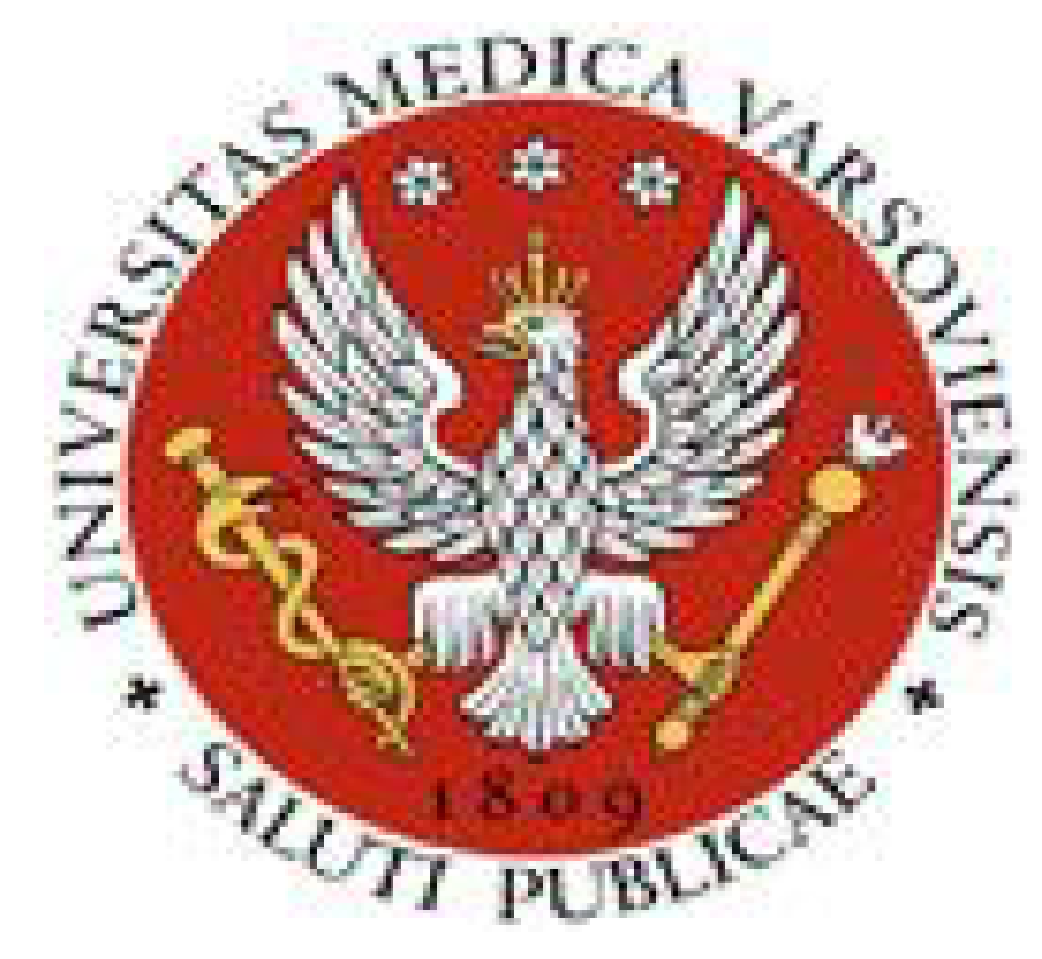 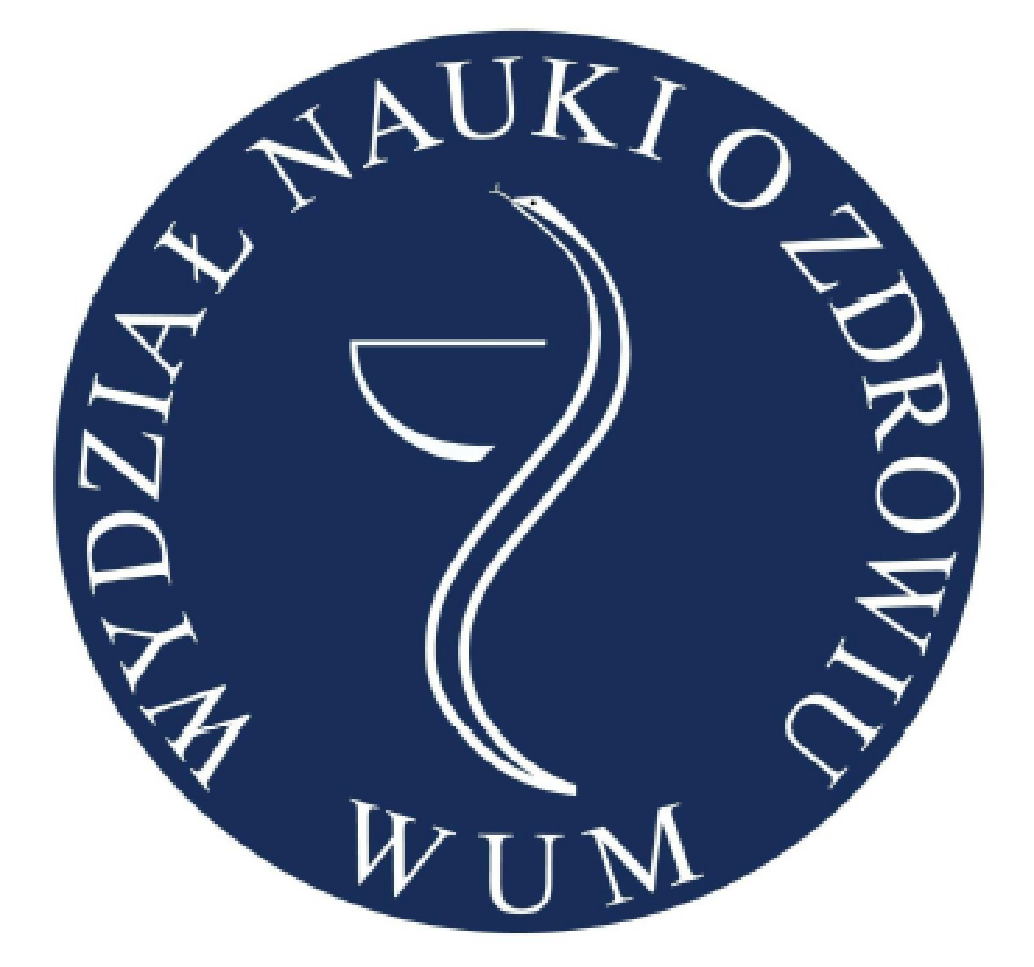 KRYTERIA OCENY STUDENTAKRYTERIA OCENY STUDENTABardzo dobry (5)opanował pełny zakres wiedzy teoretycznej i umiejętności praktycznych,wykazuje się całkowitą samodzielnością podczas wykonywania zadania,rozumie zależności między teorią a praktyką,biegle posługuje się terminologią zawodową,posiada umiejętność pracy w zespole,zawsze przestrzega dyscypliny pracy, zasad BHP, higieny produkcji i higieny osobistej,posiada wzorowo prowadzoną dokumentację;wykazał 100% frekwencję na zajęciach.Ponad dobry (4+)opanował pełny zakres wiedzy teoretycznej i umiejętności praktycznych,charakteryzuje się wysoką odpowiedzialnością i dokładnością w wykonywaniu powierzonych zadań,posiada umiejętność pracy w zespole,przestrzega zasad BHP, higieny produkcji i higieny osobistej,posiada bardzo dobrze prowadzoną dokumentację,wszystkie nieobecności są usprawiedliwione i odpracowaneDobry (4)opanował wiedzę w zakresie pozwalającym na zrozumienie większości materiału, a także umiejętności praktycznych,posiada umiejętność praktycznego działania w zakresie czynności zawodowych w sytuacjach typowych,posiada umiejętność organizacji stanowiska,posiada umiejętność wykorzystania wiedzy teoretycznej w praktyce,posiada dobrze prowadzoną dokumentację,wszystkie nieobecności są usprawiedliwione i odpracowane,pojedyncze krytyczne uwagi od grupy studentów lub zespołu terapeutycznego lub pacjentów.Dość dobry (3+)opanował podstawowe treści programowe i umiejętności praktyczne,wykazuje średnie zainteresowanie zdobywaniem umiejętności zawodowych,zna proste zagadnienia i terminologię zawodową,rozwiązuje typowe zadania praktyczne i teoretyczne o średnim stopniu trudności, nie zawsze stosuje łączenie teorii z praktyką,wykazuje dostateczną umiejętność planowania i wykonywania zadań praktycznych,nie opanował dobrze umiejętności prawidłowego organizowania stanowiska pracy,opanował podstawową znajomość przepisów BHP,poprawne zachowanie podczas praktyki (sporadyczne krytyczne uwagi dotyczące zachowania),wykazuje niesystematyczność i braki w prowadzonej dokumentacji,posiada nieusprawiedliwione nieobecności, ale odpracowane.Dostateczny (3)opanował w ograniczonym zakresie podstawowe wiadomości teoretyczne i umiejętności praktyczne,wykazuje niewystarczającą znajomość rozumienia zagadnień i terminologii zawodowej,wykazuje brak samodzielności wykonywanej pracy,wykonuje typowe zadania praktyczne o nieznacznym stopniu trudności z pomocą opiekuna ćwiczeń/praktyk,wykazuje trudności w łączeniu teorii z praktyką,nie opanował dostatecznie umiejętności prawidłowego organizowania stanowiska pracy,zna przepisy BHP, higieny produkcji i higieny osobistej, ale nie zawsze stosuje je w praktyce,stara się przestrzegać dyscyplinę pracy,stara się poprawnie zachowywać na ćwiczeniach/praktyce (ale zdarzają się uwagi dotyczące zachowania i dyscypliny pracy, spóźnienia),posiada niesystematycznie prowadzoną dokumentację,posiada nieobecności nieusprawiedliwione, ale odrobione.Niedostateczny (2)nie opanował minimum podstawowych umiejętności praktycznych i wiadomości teoretycznych,nie wykonuje typowych zadań praktycznych o niewielkim stopniu trudności nawet przy pomocy opiekuna,nie posiada znajomości prostych zagadnień i terminologii zawodu,nie potrafi wykorzystać wiedzy teoretycznej w praktyce,nie przestrzega dyscypliny pracy, przepisów BHP, higieny produkcji i higieny osobistej,nie wykazuje zainteresowania zawodem,nie posiada dokumentacji,posiada nieusprawiedliwione, nieodrobione nieobecności,nieodpowiednie zachowanie na ćwiczeniach/praktyce (liczne uwagi krytyczne dotyczące zachowania i dyscypliny pracy). I KATEDRA I KLINIKA KARDIOLOGIILiczba godzin: 70Osoba odpowiedzialna: dr Anna Ukleja I KATEDRA I KLINIKA KARDIOLOGIILiczba godzin: 70Osoba odpowiedzialna: dr Anna Ukleja I KATEDRA I KLINIKA KARDIOLOGIILiczba godzin: 70Osoba odpowiedzialna: dr Anna Ukleja I KATEDRA I KLINIKA KARDIOLOGIILiczba godzin: 70Osoba odpowiedzialna: dr Anna Ukleja I KATEDRA I KLINIKA KARDIOLOGIILiczba godzin: 70Osoba odpowiedzialna: dr Anna Ukleja I KATEDRA I KLINIKA KARDIOLOGIILiczba godzin: 70Osoba odpowiedzialna: dr Anna Ukleja I KATEDRA I KLINIKA KARDIOLOGIILiczba godzin: 70Osoba odpowiedzialna: dr Anna Ukleja I KATEDRA I KLINIKA KARDIOLOGIILiczba godzin: 70Osoba odpowiedzialna: dr Anna Ukleja I KATEDRA I KLINIKA KARDIOLOGIILiczba godzin: 70Osoba odpowiedzialna: dr Anna Ukleja I KATEDRA I KLINIKA KARDIOLOGIILiczba godzin: 70Osoba odpowiedzialna: dr Anna Ukleja I KATEDRA I KLINIKA KARDIOLOGIILiczba godzin: 70Osoba odpowiedzialna: dr Anna Ukleja I KATEDRA I KLINIKA KARDIOLOGIILiczba godzin: 70Osoba odpowiedzialna: dr Anna Ukleja I KATEDRA I KLINIKA KARDIOLOGIILiczba godzin: 70Osoba odpowiedzialna: dr Anna Ukleja I KATEDRA I KLINIKA KARDIOLOGIILiczba godzin: 70Osoba odpowiedzialna: dr Anna Ukleja I KATEDRA I KLINIKA KARDIOLOGIILiczba godzin: 70Osoba odpowiedzialna: dr Anna Ukleja I KATEDRA I KLINIKA KARDIOLOGIILiczba godzin: 70Osoba odpowiedzialna: dr Anna Ukleja I KATEDRA I KLINIKA KARDIOLOGIILiczba godzin: 70Osoba odpowiedzialna: dr Anna Ukleja I KATEDRA I KLINIKA KARDIOLOGIILiczba godzin: 70Osoba odpowiedzialna: dr Anna UklejaEFEKTY KSZTAŁCENIAEFEKTY KSZTAŁCENIASTOPIEŃ OSIĄGNIĘCIA EFEKTU (właściwe zakreślić)STOPIEŃ OSIĄGNIĘCIA EFEKTU (właściwe zakreślić)STOPIEŃ OSIĄGNIĘCIA EFEKTU (właściwe zakreślić)STOPIEŃ OSIĄGNIĘCIA EFEKTU (właściwe zakreślić)STOPIEŃ OSIĄGNIĘCIA EFEKTU (właściwe zakreślić)STOPIEŃ OSIĄGNIĘCIA EFEKTU (właściwe zakreślić)STOPIEŃ OSIĄGNIĘCIA EFEKTU (właściwe zakreślić)STOPIEŃ OSIĄGNIĘCIA EFEKTU (właściwe zakreślić)STOPIEŃ OSIĄGNIĘCIA EFEKTU (właściwe zakreślić)STOPIEŃ OSIĄGNIĘCIA EFEKTU (właściwe zakreślić)STOPIEŃ OSIĄGNIĘCIA EFEKTU (właściwe zakreślić)STOPIEŃ OSIĄGNIĘCIA EFEKTU (właściwe zakreślić)STOPIEŃ OSIĄGNIĘCIA EFEKTU (właściwe zakreślić)STOPIEŃ OSIĄGNIĘCIA EFEKTU (właściwe zakreślić)STOPIEŃ OSIĄGNIĘCIA EFEKTU (właściwe zakreślić)STOPIEŃ OSIĄGNIĘCIA EFEKTU (właściwe zakreślić)WIEDZAWIEDZAWIEDZAWIEDZAWIEDZAWIEDZAWIEDZAWIEDZAWIEDZAWIEDZAWIEDZAWIEDZAWIEDZAWIEDZAWIEDZAWIEDZAWIEDZAWIEDZA1Identyfikuje i zapisuje podstawowe dane medyczne, biochemiczne, socjalne i środowiskowe niezbędne do zaplanowania postępowania żywieniowego.54+4+4+4443+3+3+3332222Dokonuje dokładnych kalkulacji: obliczenia zapotrzebowania na składniki odżywcze, energię, wodę, oblicza wartość energetyczną i odżywczą jadłospisów.54+4+4+4443+3+3+3332223Rozumie i potrafi wyjaśnić podstawy teoretyczne zależności między stanem zdrowia pacjenta a jego sposobem żywienia/stylem życia.54+4+4+4443+3+3+3332224Potrafi ocenić sposób żywienia pacjenta.54+4+4+4443+3+3+3332225Opracowuje jadłospisy/ listy produktów dozwolonych i przeciwwskazanych, które są zgodne z indywidualnymi celami żywieniowymi i mieszczą się w zakresie możliwości gospodarstwa domowego/szpitala/domu pomocy społecznej.54+4+4+4443+3+3+3332226Dokonuje oceny jadłospisów na podstawie ustalonych kryteriów.54+4+4+4443+3+3+3332227Wykorzystuje znajomość patofizjologii w zaleceniach dietetycznych.54+4+4+4443+3+3+3332228Rozpoznaje, zapobiega niedożywieniu, w tym szpitalnemu.54+4+4+4443+3+3+3332229Posługuje się podstawową wiedzą z zakresu anatomii, fizjologii i ontogenezy człowieka.54+4+4+4443+3+3+33322210Rozpoznaje czynniki ryzyka chorób wynikających ze stylu życia.54+4+4+4443+3+3+33322211Prawidłowo interpretuje dane biochemiczne i antropometryczne w odniesieniu do standardów kardiologicznych.54+4+4+4443+3+3+33322212Wykorzystuje dane z oceny stanu odżywienia i sposobu żywienia w celu ustalenia priorytetów dla zaplanowania zmiany diety, zmiany stylu życia.54+4+4+4443+3+3+33322213Stosuje techniki aktywnego słuchania (zachęcanie, wyjaśnianie, parafrazowanie, podsumowanie, ocenianie).54+4+4+4443+3+3+33322214Wprowadza najlepsze rozwiązania kwestii, którą się zajmuje.54+4+4+4443+3+3+33322215Dostosowuje metodę edukacji i przygotowuje materiał edukacyjny odpowiedni do potrzeb i możliwości percepcyjnych pacjenta.54+4+4+4443+3+3+33322216Posiada umiejętność wysławiania się.54+4+4+4443+3+3+33322217Instruuje pacjenta co do realizacji porady dietetycznej, wykorzystując techniki komunikacji dostosowane do indywidualnego pacjenta.54+4+4+4443+3+3+33322218Określa realne cele postępowania żywieniowego w porozumieniu z pacjentem, opiekunem, rodziną lub innymi członkami zespołu terapeutycznego.54+4+4+4443+3+3+33322219Upowszechnia wiedzę o roli, zadaniach i zawodzie dietetyka.54+4+4+4443+3+3+33322220Posiada podstawową wiedzę z zakresu chorób układu krążenia.54+4+4+4443+3+3+333222UMIEJĘTNOŚCIUMIEJĘTNOŚCIUMIEJĘTNOŚCIUMIEJĘTNOŚCIUMIEJĘTNOŚCIUMIEJĘTNOŚCIUMIEJĘTNOŚCIUMIEJĘTNOŚCIUMIEJĘTNOŚCIUMIEJĘTNOŚCIUMIEJĘTNOŚCIUMIEJĘTNOŚCIUMIEJĘTNOŚCIUMIEJĘTNOŚCIUMIEJĘTNOŚCIUMIEJĘTNOŚCIUMIEJĘTNOŚCIUMIEJĘTNOŚCI1Wykonuje pomiar wzrostu, masy ciała, oblicza BMI, interpretuje wynik554+4+4+4443+3+3+333222Wykonuje pomiar obwodu pasa, bioder.554+4+4+4443+3+3+333223Interpretuje wyniki wybranych badań biochemicznych. 554+4+4+4443+3+3+333224Dokonuje bieżącej i końcowej oceny stanu odżywienia pacjenta.554+4+4+4443+3+3+333225Planuje edukację żywieniową wspólnie z chorym i jego rodziną.554+4+4+4443+3+3+333226Realizuje edukację żywieniową dostosowaną do potrzeb pacjenta.554+4+4+4443+3+3+333227Uzyskuje wymaganą zgodę pacjenta na wykonanie badań stanu odżywienia.554+4+4+4443+3+3+333228Wykazuje zdolność organizowania własnej pracy dostosowanej do przyjętych zaleceń i organizacji pracy w oddziale.554+4+4+4443+3+3+333229Analizuje dokumentację pacjenta w oddziale szpitalnym np.: badania biochemiczne, historia choroby. 554+4+4+4443+3+3+33322KOMPETENCJEKOMPETENCJEKOMPETENCJEKOMPETENCJEKOMPETENCJEKOMPETENCJEKOMPETENCJEKOMPETENCJEKOMPETENCJEKOMPETENCJEKOMPETENCJEKOMPETENCJEKOMPETENCJEKOMPETENCJEKOMPETENCJEKOMPETENCJEKOMPETENCJEKOMPETENCJE1Systematycznie wzbogaca wiedzę zawodową i kształtuje umiejętności.5554+4+4+4443+3+3+333222Rzetelnie i dokładnie wykonuje powierzone obowiązki zawodowe.5554+4+4+4443+3+3+333223Szanuje godność i autonomię osób powierzonych opiece.5554+4+4+4443+3+3+333224Wykazuje odpowiedzialność moralną za człowieka i wykonywanie zadań zawodowych.5554+4+4+4443+3+3+333225Współdziała w ramach zespołu interdyscyplinarnego/grupy studentów.5554+4+4+4443+3+3+333226Przejawia empatię w relacji z pacjentem i jego rodziną oraz współpracownikami.5554+4+4+4443+3+3+333227Przestrzega tajemnicy zawodowej.5554+4+4+4443+3+3+333228Analizuje i ocenia własny poziom wykonywanych czynności.5554+4+4+4443+3+3+333229Ocenia jakość swojej pracy i szuka możliwości jej poprawienia.5554+4+4+4443+3+3+3332210Rozpoznaje własny poziom kompetencji i ograniczenia w praktycznym wykonywaniu zawodu.5554+4+4+4443+3+3+3332211Chroni poufność i bezpieczeństwo informacji podczas ich zbierania, przechowywania, wykorzystywania i upowszechniania.5554+4+4+4443+3+3+33322Ocena końcowa ćwiczeń z dietetyki klinicznejData i podpis osoby odpowiedzialnej za zajęciaMIEJSCE ODBYWANIA ĆWICZEŃ: ………………………………………………………..TERMIN: ……………………………………………………………………………………………………………MIEJSCE ODBYWANIA ĆWICZEŃ: ………………………………………………………..TERMIN: ……………………………………………………………………………………………………………DZIEŃĆWICZEŃWYSZCZEGÓLNIENIE CZYNNOŚCI, UWAGI, OBSERWACJE STUDENTAPONIEDZIAŁEKWTOREKŚRODACZWARTEKPIĄTEKMIEJSCE ODBYWANIA ĆWICZEŃ: ………………………………………………………….TERMIN: ………………………………………………………………………………………MIEJSCE ODBYWANIA ĆWICZEŃ: ………………………………………………………….TERMIN: ………………………………………………………………………………………DZIEŃĆWICZEŃWYSZCZEGÓLNIENIE CZYNNOŚCI, UWAGI, OBSERWACJE STUDENTAPONIEDZIAŁEKWTOREKŚRODACZWARTEKPIĄTEKKATEDRA I KLINIKA CHORÓB WEWNĘTRZNYCH, NADCIŚNIENIA TĘTNICZEGO I ANGIOLOGIILiczba godzin: 35Osoba odpowiedzialna: dr Agnieszka Bzikowska-JuraKATEDRA I KLINIKA CHORÓB WEWNĘTRZNYCH, NADCIŚNIENIA TĘTNICZEGO I ANGIOLOGIILiczba godzin: 35Osoba odpowiedzialna: dr Agnieszka Bzikowska-JuraKATEDRA I KLINIKA CHORÓB WEWNĘTRZNYCH, NADCIŚNIENIA TĘTNICZEGO I ANGIOLOGIILiczba godzin: 35Osoba odpowiedzialna: dr Agnieszka Bzikowska-JuraKATEDRA I KLINIKA CHORÓB WEWNĘTRZNYCH, NADCIŚNIENIA TĘTNICZEGO I ANGIOLOGIILiczba godzin: 35Osoba odpowiedzialna: dr Agnieszka Bzikowska-JuraKATEDRA I KLINIKA CHORÓB WEWNĘTRZNYCH, NADCIŚNIENIA TĘTNICZEGO I ANGIOLOGIILiczba godzin: 35Osoba odpowiedzialna: dr Agnieszka Bzikowska-JuraKATEDRA I KLINIKA CHORÓB WEWNĘTRZNYCH, NADCIŚNIENIA TĘTNICZEGO I ANGIOLOGIILiczba godzin: 35Osoba odpowiedzialna: dr Agnieszka Bzikowska-JuraKATEDRA I KLINIKA CHORÓB WEWNĘTRZNYCH, NADCIŚNIENIA TĘTNICZEGO I ANGIOLOGIILiczba godzin: 35Osoba odpowiedzialna: dr Agnieszka Bzikowska-JuraKATEDRA I KLINIKA CHORÓB WEWNĘTRZNYCH, NADCIŚNIENIA TĘTNICZEGO I ANGIOLOGIILiczba godzin: 35Osoba odpowiedzialna: dr Agnieszka Bzikowska-JuraKATEDRA I KLINIKA CHORÓB WEWNĘTRZNYCH, NADCIŚNIENIA TĘTNICZEGO I ANGIOLOGIILiczba godzin: 35Osoba odpowiedzialna: dr Agnieszka Bzikowska-JuraKATEDRA I KLINIKA CHORÓB WEWNĘTRZNYCH, NADCIŚNIENIA TĘTNICZEGO I ANGIOLOGIILiczba godzin: 35Osoba odpowiedzialna: dr Agnieszka Bzikowska-JuraEFEKTY KSZTAŁCENIAEFEKTY KSZTAŁCENIASTOPIEŃ OSIĄGNIĘCIA EFEKTU(właściwe zakreślić)STOPIEŃ OSIĄGNIĘCIA EFEKTU(właściwe zakreślić)STOPIEŃ OSIĄGNIĘCIA EFEKTU(właściwe zakreślić)STOPIEŃ OSIĄGNIĘCIA EFEKTU(właściwe zakreślić)STOPIEŃ OSIĄGNIĘCIA EFEKTU(właściwe zakreślić)STOPIEŃ OSIĄGNIĘCIA EFEKTU(właściwe zakreślić)STOPIEŃ OSIĄGNIĘCIA EFEKTU(właściwe zakreślić)STOPIEŃ OSIĄGNIĘCIA EFEKTU(właściwe zakreślić)WIEDZAWIEDZAWIEDZAWIEDZAWIEDZAWIEDZAWIEDZAWIEDZAWIEDZAWIEDZA1Identyfikuje i zapisuje podstawowe dane medyczne, biochemiczne, socjalne i środowiskowe pacjenta niezbędne do zaplanowania postępowania żywieniowego.54+4443+322Dokonuje dokładnych kalkulacji: oblicza zapotrzebowanie na składniki odżywcze, energię, wodę, oblicza wartość energetyczną i odżywczą jadłospisów.54+4443+323Rozumie i potrafi wyjaśnić podstawy teoretyczne zależności między stanem zdrowia pacjenta a jego sposobem żywienia/stylem życia.54+4443+324Potrafi ocenić sposób żywienia pacjenta.54+4443+325Opracowuje jadłospisy/ listy produktów dozwolonych i przeciwwskazanych, które są zgodne z indywidualnymi celami żywieniowymi i mieszczą się w zakresie możliwości gospodarstwa domowego/szpitala/domu pomocy społecznej.54+4443+326Rozpoznaje, zapobiega niedożywieniu, w tym niedożywieniu szpitalnemu.54+4443+327Posługuje się podstawową wiedzą z zakresu anatomii, fizjologii i ontogenezy człowieka.54+4443+328Rozpoznaje czynniki ryzyka chorób wynikających ze stylu życia.54+4443+329Prawidłowo interpretuje dane biochemiczne i antropometryczne w odniesieniu do norm/wartości referencyjnych.54+4443+3210Wykorzystuje informacje z oceny stanu odżywienia i sposobu żywienia w celu ustalenia priorytetów dla zaplanowania modyfikacji diety, zmiany stylu życia.54+4443+3211Stosuje techniki aktywnego słuchania (zachęcanie, wyjaśnianie, parafrazowanie, podsumowanie, ocenianie).54+4443+3212Analizuje i opracowuje potencjalne możliwości poprawy nieprawidłowości dotyczących sposobu odżywiania pacjenta.54+4443+3213Dostosowuje metodę edukacji do potrzeb i możliwości percepcyjnych pacjenta.54+4443+3214Posiada umiejętność prawidłowego wysławiania się.54+4443+3215Instruuje pacjenta co do realizacji porady dietetycznej, wykorzystując techniki komunikacji dostosowane do indywidualnego pacjenta.54+4443+32UMIEJĘTNOŚCIUMIEJĘTNOŚCIUMIEJĘTNOŚCIUMIEJĘTNOŚCIUMIEJĘTNOŚCIUMIEJĘTNOŚCIUMIEJĘTNOŚCIUMIEJĘTNOŚCIUMIEJĘTNOŚCIUMIEJĘTNOŚCI1Wykonuje pomiary wysokości, masy ciała, oblicza BMI, interpretuje wynik.54+4+43+3+3222Wykonuje pomiar obwodu pasa, bioder, oblicza WHR.54+4+43+3+3223Dokonuje oceny stanu odżywienia pacjenta.54+4+43+3+324Realizuje edukację żywieniową dostosowaną do potrzeb i możliwości pacjenta.54+4+43+3+325Wykazuje zdolność organizowania własnej pracy dostosowanej do przyjętych zaleceń i organizacji pracy w oddziale.54+4+43+3+326Analizuje dokumentację pacjenta w oddziale szpitalnym np.: badania biochemiczne, historia choroby. 54+4+43+3+327Uzyskuje wymaganą zgodę pacjenta na wykonanie badań stanu odżywienia.54+4+43+3+32KOMPETENCJEKOMPETENCJEKOMPETENCJEKOMPETENCJEKOMPETENCJEKOMPETENCJEKOMPETENCJEKOMPETENCJEKOMPETENCJEKOMPETENCJE1Rzetelnie i dokładnie wykonuje powierzone obowiązki zawodowe.54+4+43+3+322Szanuje godność i autonomię osób powierzonych opiece.54+4+43+3+323Współdziała w ramach zespołu interdyscyplinarnego/grupy studentów.54+4+43+3+324Przejawia empatię w relacji z pacjentem i jego rodziną oraz współpracownikami.54+4+43+3+325Przestrzega tajemnicy zawodowej.54+4+43+3+32Ocena końcowa ćwiczeń z dietetyki klinicznejOcena końcowa ćwiczeń z dietetyki klinicznejOcena końcowa ćwiczeń z dietetyki klinicznejOcena końcowa ćwiczeń z dietetyki klinicznejOcena końcowa ćwiczeń z dietetyki klinicznejOcena końcowa ćwiczeń z dietetyki klinicznejOcena końcowa ćwiczeń z dietetyki klinicznejOcena końcowa ćwiczeń z dietetyki klinicznejOcena końcowa ćwiczeń z dietetyki klinicznejOcena końcowa ćwiczeń z dietetyki klinicznejData i podpis osoby odpowiedzialnej za zajęciaData i podpis osoby odpowiedzialnej za zajęciaData i podpis osoby odpowiedzialnej za zajęciaData i podpis osoby odpowiedzialnej za zajęciaData i podpis osoby odpowiedzialnej za zajęciaData i podpis osoby odpowiedzialnej za zajęciaData i podpis osoby odpowiedzialnej za zajęciaData i podpis osoby odpowiedzialnej za zajęciaData i podpis osoby odpowiedzialnej za zajęciaData i podpis osoby odpowiedzialnej za zajęciaMIEJSCE ODBYWANIA ĆWICZEŃ: ……………………………………………………………………….TERMIN:………………………………………………………………………………………………..MIEJSCE ODBYWANIA ĆWICZEŃ: ……………………………………………………………………….TERMIN:………………………………………………………………………………………………..DZIEŃĆWICZEŃWYSZCZEGÓLNIENIE CZYNNOŚCI, UWAGI, OBSERWACJE STUDENTAPONIEDZIAŁEKWTOREKŚRODACZWARTEKPIĄTEKKATEDRA I KLINIKA CHORÓB WEWNĘTRZNYCH I ENDOKRYNOLOGIILiczba godzin: 35                                                                    Osoba odpowiedzialna: KATEDRA I KLINIKA CHORÓB WEWNĘTRZNYCH I ENDOKRYNOLOGIILiczba godzin: 35                                                                    Osoba odpowiedzialna: KATEDRA I KLINIKA CHORÓB WEWNĘTRZNYCH I ENDOKRYNOLOGIILiczba godzin: 35                                                                    Osoba odpowiedzialna: KATEDRA I KLINIKA CHORÓB WEWNĘTRZNYCH I ENDOKRYNOLOGIILiczba godzin: 35                                                                    Osoba odpowiedzialna: KATEDRA I KLINIKA CHORÓB WEWNĘTRZNYCH I ENDOKRYNOLOGIILiczba godzin: 35                                                                    Osoba odpowiedzialna: KATEDRA I KLINIKA CHORÓB WEWNĘTRZNYCH I ENDOKRYNOLOGIILiczba godzin: 35                                                                    Osoba odpowiedzialna: KATEDRA I KLINIKA CHORÓB WEWNĘTRZNYCH I ENDOKRYNOLOGIILiczba godzin: 35                                                                    Osoba odpowiedzialna: KATEDRA I KLINIKA CHORÓB WEWNĘTRZNYCH I ENDOKRYNOLOGIILiczba godzin: 35                                                                    Osoba odpowiedzialna: KATEDRA I KLINIKA CHORÓB WEWNĘTRZNYCH I ENDOKRYNOLOGIILiczba godzin: 35                                                                    Osoba odpowiedzialna: KATEDRA I KLINIKA CHORÓB WEWNĘTRZNYCH I ENDOKRYNOLOGIILiczba godzin: 35                                                                    Osoba odpowiedzialna: KATEDRA I KLINIKA CHORÓB WEWNĘTRZNYCH I ENDOKRYNOLOGIILiczba godzin: 35                                                                    Osoba odpowiedzialna: KATEDRA I KLINIKA CHORÓB WEWNĘTRZNYCH I ENDOKRYNOLOGIILiczba godzin: 35                                                                    Osoba odpowiedzialna: KATEDRA I KLINIKA CHORÓB WEWNĘTRZNYCH I ENDOKRYNOLOGIILiczba godzin: 35                                                                    Osoba odpowiedzialna: KATEDRA I KLINIKA CHORÓB WEWNĘTRZNYCH I ENDOKRYNOLOGIILiczba godzin: 35                                                                    Osoba odpowiedzialna: EFEKTY KSZTAŁCENIAEFEKTY KSZTAŁCENIAEFEKTY KSZTAŁCENIASTOPIEŃ OSIĄGNIĘCIA EFEKTU(właściwe zakreślić)STOPIEŃ OSIĄGNIĘCIA EFEKTU(właściwe zakreślić)STOPIEŃ OSIĄGNIĘCIA EFEKTU(właściwe zakreślić)STOPIEŃ OSIĄGNIĘCIA EFEKTU(właściwe zakreślić)STOPIEŃ OSIĄGNIĘCIA EFEKTU(właściwe zakreślić)STOPIEŃ OSIĄGNIĘCIA EFEKTU(właściwe zakreślić)STOPIEŃ OSIĄGNIĘCIA EFEKTU(właściwe zakreślić)STOPIEŃ OSIĄGNIĘCIA EFEKTU(właściwe zakreślić)STOPIEŃ OSIĄGNIĘCIA EFEKTU(właściwe zakreślić)STOPIEŃ OSIĄGNIĘCIA EFEKTU(właściwe zakreślić)STOPIEŃ OSIĄGNIĘCIA EFEKTU(właściwe zakreślić)WIEDZAWIEDZAWIEDZAWIEDZAWIEDZAWIEDZAWIEDZAWIEDZAWIEDZAWIEDZAWIEDZAWIEDZAWIEDZAWIEDZA1Dokonuje dokładnych kalkulacji: obliczenia zapotrzebowania na składniki odżywcze, energię, wodę, oblicza wartość energetyczną i odżywczą jadłospisów.Dokonuje dokładnych kalkulacji: obliczenia zapotrzebowania na składniki odżywcze, energię, wodę, oblicza wartość energetyczną i odżywczą jadłospisów.554+4+443+3+3322Potrafi ocenić sposób żywienia pacjenta oraz prawidłowo interpretować dane biochemiczne i antropometryczne.Potrafi ocenić sposób żywienia pacjenta oraz prawidłowo interpretować dane biochemiczne i antropometryczne.554+4+443+3+3323Opracowuje jadłospisy/ listy produktów dozwolonych i przeciwwskazanych, które są zgodne z indywidualnymi zaleceniami żywieniowymi.Opracowuje jadłospisy/ listy produktów dozwolonych i przeciwwskazanych, które są zgodne z indywidualnymi zaleceniami żywieniowymi.554+4+443+3+3324Dokonuje oceny jadłospisów na podstawie ustalonych kryteriów i potrafi oszacować ich wartość energetyczną i odżywczą.Dokonuje oceny jadłospisów na podstawie ustalonych kryteriów i potrafi oszacować ich wartość energetyczną i odżywczą.554+4+443+3+3325Wykorzystuje znajomość patofizjologii w zaleceniach dietetycznych.Wykorzystuje znajomość patofizjologii w zaleceniach dietetycznych.554+4+443+3+3326Dostosowuje metodę i przygotowuje materiał edukacyjny odpowiedni do zdolności percepcyjnej pacjenta.Dostosowuje metodę i przygotowuje materiał edukacyjny odpowiedni do zdolności percepcyjnej pacjenta.554+4+443+3+3327Określa realne cele postępowania żywieniowego w porozumieniu z pacjentem, opiekunem, rodziną lub innymi członkami zespołu terapeutycznego.Określa realne cele postępowania żywieniowego w porozumieniu z pacjentem, opiekunem, rodziną lub innymi członkami zespołu terapeutycznego.554+4+443+3+332UMIEJĘTNOŚCIUMIEJĘTNOŚCIUMIEJĘTNOŚCIUMIEJĘTNOŚCIUMIEJĘTNOŚCIUMIEJĘTNOŚCIUMIEJĘTNOŚCIUMIEJĘTNOŚCIUMIEJĘTNOŚCIUMIEJĘTNOŚCIUMIEJĘTNOŚCIUMIEJĘTNOŚCIUMIEJĘTNOŚCIUMIEJĘTNOŚCI1Wykonuje pomiar wzrostu, masy ciała, oblicza BMI, interpretuje wynik.554+4+443+3+33222Interpretuje wyniki wybranych badań biochemicznych. 554+4+443+3+33223Dokonuje bieżącej i końcowej oceny stanu odżywienia pacjenta.554+4+443+3+33224Planuje edukację żywieniową wspólnie z chorym i jego rodziną.554+4+443+3+33225Analizuje dokumentację pacjenta w oddziale szpitalnym np.: badania biochemiczne, historia choroby. 554+4+443+3+3322KOMPETENCJEKOMPETENCJEKOMPETENCJEKOMPETENCJEKOMPETENCJEKOMPETENCJEKOMPETENCJEKOMPETENCJEKOMPETENCJEKOMPETENCJEKOMPETENCJEKOMPETENCJEKOMPETENCJEKOMPETENCJE1Rzetelnie i dokładnie wykonuje powierzone obowiązki.554+4+443+3+33222Szanuje godność i autonomię powierzonych opiece pacjentów.554+4+443+3+33223Współdziała w ramach zespołu interdyscyplinarnego/grupy studentów.554+4+443+3+33224Przejawia empatię w relacji z pacjentem i jego rodziną oraz współpracownikami.554+4+443+3+33225Chroni rzetelność, wiarygodność i autentyczność zapisów.554+4+443+3+3322Ocena końcowa ćwiczeń z dietetyki klinicznejOcena końcowa ćwiczeń z dietetyki klinicznejOcena końcowa ćwiczeń z dietetyki klinicznejOcena końcowa ćwiczeń z dietetyki klinicznejOcena końcowa ćwiczeń z dietetyki klinicznejOcena końcowa ćwiczeń z dietetyki klinicznejOcena końcowa ćwiczeń z dietetyki klinicznejOcena końcowa ćwiczeń z dietetyki klinicznejOcena końcowa ćwiczeń z dietetyki klinicznejOcena końcowa ćwiczeń z dietetyki klinicznejOcena końcowa ćwiczeń z dietetyki klinicznejOcena końcowa ćwiczeń z dietetyki klinicznejOcena końcowa ćwiczeń z dietetyki klinicznejOcena końcowa ćwiczeń z dietetyki klinicznejData i podpis osoby odpowiedzialnej za zajęciaData i podpis osoby odpowiedzialnej za zajęciaData i podpis osoby odpowiedzialnej za zajęciaData i podpis osoby odpowiedzialnej za zajęciaData i podpis osoby odpowiedzialnej za zajęciaData i podpis osoby odpowiedzialnej za zajęciaData i podpis osoby odpowiedzialnej za zajęciaData i podpis osoby odpowiedzialnej za zajęciaData i podpis osoby odpowiedzialnej za zajęciaData i podpis osoby odpowiedzialnej za zajęciaData i podpis osoby odpowiedzialnej za zajęciaData i podpis osoby odpowiedzialnej za zajęciaData i podpis osoby odpowiedzialnej za zajęciaData i podpis osoby odpowiedzialnej za zajęciaMIEJSCE ODBYWANIA ĆWICZEŃ: ………………………………………………………………………………….TERMIN:………………………………………………………………….MIEJSCE ODBYWANIA ĆWICZEŃ: ………………………………………………………………………………….TERMIN:………………………………………………………………….DZIEŃĆWICZEŃWYSZCZEGÓLNIENIE CZYNNOŚCI, UWAGI, OBSERWACJE STUDENTAPONIEDZIAŁEKWTOREKŚRODACZWARTEKPIĄTEKKLINIKA NEUROCHIRURGIILiczba godzin: 35                                                                             Osoba odpowiedzialna: dr Magdalena MilewskaKLINIKA NEUROCHIRURGIILiczba godzin: 35                                                                             Osoba odpowiedzialna: dr Magdalena MilewskaKLINIKA NEUROCHIRURGIILiczba godzin: 35                                                                             Osoba odpowiedzialna: dr Magdalena MilewskaKLINIKA NEUROCHIRURGIILiczba godzin: 35                                                                             Osoba odpowiedzialna: dr Magdalena MilewskaKLINIKA NEUROCHIRURGIILiczba godzin: 35                                                                             Osoba odpowiedzialna: dr Magdalena MilewskaKLINIKA NEUROCHIRURGIILiczba godzin: 35                                                                             Osoba odpowiedzialna: dr Magdalena MilewskaKLINIKA NEUROCHIRURGIILiczba godzin: 35                                                                             Osoba odpowiedzialna: dr Magdalena MilewskaKLINIKA NEUROCHIRURGIILiczba godzin: 35                                                                             Osoba odpowiedzialna: dr Magdalena MilewskaKLINIKA NEUROCHIRURGIILiczba godzin: 35                                                                             Osoba odpowiedzialna: dr Magdalena MilewskaKLINIKA NEUROCHIRURGIILiczba godzin: 35                                                                             Osoba odpowiedzialna: dr Magdalena MilewskaKLINIKA NEUROCHIRURGIILiczba godzin: 35                                                                             Osoba odpowiedzialna: dr Magdalena MilewskaKLINIKA NEUROCHIRURGIILiczba godzin: 35                                                                             Osoba odpowiedzialna: dr Magdalena MilewskaKLINIKA NEUROCHIRURGIILiczba godzin: 35                                                                             Osoba odpowiedzialna: dr Magdalena MilewskaKLINIKA NEUROCHIRURGIILiczba godzin: 35                                                                             Osoba odpowiedzialna: dr Magdalena MilewskaEFEKTY KSZTAŁCENIAEFEKTY KSZTAŁCENIAEFEKTY KSZTAŁCENIASTOPIEŃ OSIĄGNIĘCIA EFEKTU (właściwe zakreślić)STOPIEŃ OSIĄGNIĘCIA EFEKTU (właściwe zakreślić)STOPIEŃ OSIĄGNIĘCIA EFEKTU (właściwe zakreślić)STOPIEŃ OSIĄGNIĘCIA EFEKTU (właściwe zakreślić)STOPIEŃ OSIĄGNIĘCIA EFEKTU (właściwe zakreślić)STOPIEŃ OSIĄGNIĘCIA EFEKTU (właściwe zakreślić)STOPIEŃ OSIĄGNIĘCIA EFEKTU (właściwe zakreślić)STOPIEŃ OSIĄGNIĘCIA EFEKTU (właściwe zakreślić)STOPIEŃ OSIĄGNIĘCIA EFEKTU (właściwe zakreślić)STOPIEŃ OSIĄGNIĘCIA EFEKTU (właściwe zakreślić)STOPIEŃ OSIĄGNIĘCIA EFEKTU (właściwe zakreślić)WIEDZAWIEDZAWIEDZAWIEDZAWIEDZAWIEDZAWIEDZAWIEDZAWIEDZAWIEDZAWIEDZAWIEDZAWIEDZAWIEDZA1Identyfikuje i zapisuje co najmniej podstawowe dane medyczne, biochemiczne, socjalne i środowiskowe niezbędne do zaplanowania postępowania żywieniowego.Identyfikuje i zapisuje co najmniej podstawowe dane medyczne, biochemiczne, socjalne i środowiskowe niezbędne do zaplanowania postępowania żywieniowego.554+4+443+3+3322Dokonuje dokładnych kalkulacji: obliczenia zapotrzebowania na składniki odżywcze, energię, wodęDokonuje dokładnych kalkulacji: obliczenia zapotrzebowania na składniki odżywcze, energię, wodę554+4+443+3+3323Rozumie i potrafi wyjaśnić podstawy teoretyczne zależności między stanem zdrowia pacjenta a jego sposobem żywienia/stylem życia.Rozumie i potrafi wyjaśnić podstawy teoretyczne zależności między stanem zdrowia pacjenta a jego sposobem żywienia/stylem życia.554+4+443+3+3324Analizuje sposób żywienia pacjenta.Analizuje sposób żywienia pacjenta.554+4+443+3+3325Opracowuje jadłospisy/ listy produktów dozwolonych i przeciwwskazanych, które są zgodne z indywidualnymi celami żywieniowymi i mieszczą się w zakresie możliwości gospodarstwa domowego/szpitala/domu pomocy społecznej.Opracowuje jadłospisy/ listy produktów dozwolonych i przeciwwskazanych, które są zgodne z indywidualnymi celami żywieniowymi i mieszczą się w zakresie możliwości gospodarstwa domowego/szpitala/domu pomocy społecznej.554+4+443+3+3326Rozpoznaje czynniki ryzyka zaburzeń stanu odżywienia. Rozpoznaje czynniki ryzyka zaburzeń stanu odżywienia. 554+4+443+3+3327Wykorzystuje znajomość patofizjologii w zaleceniach dietetycznych.Wykorzystuje znajomość patofizjologii w zaleceniach dietetycznych.554+4+443+3+3328Prawidłowo interpretuje dane biochemiczne i antropometryczne w odniesieniu do standardów.Prawidłowo interpretuje dane biochemiczne i antropometryczne w odniesieniu do standardów.554+4+443+3+3329Wykorzystuje dane z oceny stanu odżywienia i sposobu żywienia w celu ustalenia priorytetów dla zaplanowania zmiany diety, zmiany stylu życia.Wykorzystuje dane z oceny stanu odżywienia i sposobu żywienia w celu ustalenia priorytetów dla zaplanowania zmiany diety, zmiany stylu życia.554+4+443+3+33210Opracowuje i analizuje potencjalne rozwiązania problemu, wprowadzając najlepsze możliwe rozwiązanie zgodne z zasadą EBM w dietetyce.Opracowuje i analizuje potencjalne rozwiązania problemu, wprowadzając najlepsze możliwe rozwiązanie zgodne z zasadą EBM w dietetyce.554+4+443+3+33211Uzasadnia jako członek zespołu żywieniowego wybór swojego postępowania, w tym wybór preparatów przemysłowych do żywienia doustnego i/lub dojelitowego.  Uzasadnia jako członek zespołu żywieniowego wybór swojego postępowania, w tym wybór preparatów przemysłowych do żywienia doustnego i/lub dojelitowego.  554+4+443+3+33212Dostosowuje metodę i przygotowuje materiał edukacyjny, odpowiednio do zdolności percepcyjnej pacjenta.Dostosowuje metodę i przygotowuje materiał edukacyjny, odpowiednio do zdolności percepcyjnej pacjenta.554+4+443+3+33213Instruuje pacjenta co do realizacji porady dietetycznej, wykorzystując techniki komunikacji dostosowane do indywidualnego pacjenta.Instruuje pacjenta co do realizacji porady dietetycznej, wykorzystując techniki komunikacji dostosowane do indywidualnego pacjenta.554+4+443+3+33214Określa realne cele postępowania żywieniowego w porozumieniu z pacjentem, opiekunem, rodziną lub innymi członkami zespołu terapeutycznego.Określa realne cele postępowania żywieniowego w porozumieniu z pacjentem, opiekunem, rodziną lub innymi członkami zespołu terapeutycznego.554+4+443+3+332UMIEJĘTNOŚCIUMIEJĘTNOŚCIUMIEJĘTNOŚCIUMIEJĘTNOŚCIUMIEJĘTNOŚCIUMIEJĘTNOŚCIUMIEJĘTNOŚCIUMIEJĘTNOŚCIUMIEJĘTNOŚCIUMIEJĘTNOŚCIUMIEJĘTNOŚCIUMIEJĘTNOŚCIUMIEJĘTNOŚCIUMIEJĘTNOŚCI1Uzyskuje wymaganą zgodę pacjenta na wykonanie badań stanu odżywienia.554+4+443+3+33222Dokonuje przesiewowej i pogłębionej oceny stanu odżywienia pacjenta.554+4+443+3+33223Wykonuje podstawowe pomiary antropometryczne i badania składu ciała oraz interpretuje wyniki.554+4+443+3+33224Interpretuje wyniki wybranych badań biochemicznych.554+4+443+3+33225Dokonuje analizy trudności w komunikacji z pacjentem neurochirurgicznym i określa możliwe sposoby ich przezwyciężenia.554+4+443+3+33226Analizuje dokumentację pacjenta w oddziale szpitalnym np.: badania biochemiczne, historia choroby.554+4+443+3+33227Prowadzi rzetelnie dokumentację swojej pracy.554+4+443+3+33228Przeprowadza całościową ocenę pacjenta neurochirurgicznego z uwzględnieniem czynników wpływających na stan odżywienia i sposób odżywiania się pacjenta. 554+4+443+3+33229Przeprowadza ocenę sposobu żywienia pacjenta z uwzględnieniem problemów występujących u pacjenta neurochirurgicznego. 554+4+443+3+332210Układa zalecenia żywieniowe dla pacjenta z uwzględnieniem choroby podstawowej i chorób współistniejących. 554+4+443+3+332211Realizuje edukację żywieniową dostosowaną do potrzeb pacjenta.554+4+443+3+332212Organizuje własną pracę dostosowaną do przyjętych zaleceń i organizacji pracy w oddziale.554+4+443+3+332213Pewnie wypełnia zadania dietetyka.554+4+443+3+332214Rozpoznaje, zapobiega niedożywieniu, w tym niedożywieniu szpitalnemu554+4+443+3+332215Tworzy plan postępowania dietetycznego u pacjenta z uwzględnieniem suplementacji diety preparatami do żywienia doustnego i/lub dojelitowego.554+4+443+3+3322KOMPETENCJEKOMPETENCJEKOMPETENCJEKOMPETENCJEKOMPETENCJEKOMPETENCJEKOMPETENCJEKOMPETENCJEKOMPETENCJEKOMPETENCJEKOMPETENCJEKOMPETENCJEKOMPETENCJEKOMPETENCJE1Systematycznie wzbogaca wiedzę zawodową i kształtuje umiejętności.554+4+443+3+33222Rzetelnie i dokładnie wykonuje powierzone obowiązki zawodowe.554+4+443+3+33223Przestrzega zasad etyki w kontakcie z pacjentem.554+4+443+3+33224Przejawia empatię w relacji z pacjentem i jego rodziną oraz współpracownikami.554+4+443+3+33225Współdziała w ramach zespołu interdyscyplinarnego/grupy studentów.554+4+443+3+33226Przestrzega tajemnicy zawodowej.554+4+443+3+33227Chroni rzetelność, wiarygodność i autentyczność zapisów.554+4+443+3+3322Ocena końcowa ćwiczeń z dietetyki klinicznejOcena końcowa ćwiczeń z dietetyki klinicznejOcena końcowa ćwiczeń z dietetyki klinicznejOcena końcowa ćwiczeń z dietetyki klinicznejOcena końcowa ćwiczeń z dietetyki klinicznejOcena końcowa ćwiczeń z dietetyki klinicznejOcena końcowa ćwiczeń z dietetyki klinicznejOcena końcowa ćwiczeń z dietetyki klinicznejOcena końcowa ćwiczeń z dietetyki klinicznejOcena końcowa ćwiczeń z dietetyki klinicznejOcena końcowa ćwiczeń z dietetyki klinicznejOcena końcowa ćwiczeń z dietetyki klinicznejOcena końcowa ćwiczeń z dietetyki klinicznejOcena końcowa ćwiczeń z dietetyki klinicznejData i podpis osoby odpowiedzialnej za zajęciaData i podpis osoby odpowiedzialnej za zajęciaData i podpis osoby odpowiedzialnej za zajęciaData i podpis osoby odpowiedzialnej za zajęciaData i podpis osoby odpowiedzialnej za zajęciaData i podpis osoby odpowiedzialnej za zajęciaData i podpis osoby odpowiedzialnej za zajęciaData i podpis osoby odpowiedzialnej za zajęciaData i podpis osoby odpowiedzialnej za zajęciaData i podpis osoby odpowiedzialnej za zajęciaData i podpis osoby odpowiedzialnej za zajęciaData i podpis osoby odpowiedzialnej za zajęciaData i podpis osoby odpowiedzialnej za zajęciaData i podpis osoby odpowiedzialnej za zajęciaMIEJSCE ODBYWANIA ĆWICZEŃ: ……………………………………………………………………TERMIN:…………………………………………………………………..MIEJSCE ODBYWANIA ĆWICZEŃ: ……………………………………………………………………TERMIN:…………………………………………………………………..DZIEŃĆWICZEŃWYSZCZEGÓLNIENIE CZYNNOŚCI, UWAGI, OBSERWACJE STUDENTAPONIEDZIAŁEKWTOREKŚRODACZWARTEKPIĄTEKMIEJSCE ODBYWANIA ĆWICZEŃ: ……………………………………………………………TERMIN:…………………………………………………………….MIEJSCE ODBYWANIA ĆWICZEŃ: ……………………………………………………………TERMIN:…………………………………………………………….DZIEŃĆWICZEŃWYSZCZEGÓLNIENIE CZYNNOŚCI, UWAGI, OBSERWACJE STUDENTAPONIEDZIAŁEKWTOREKŚRODACZWARTEKPIĄTEKKLINIKA MEDYCYNY TRANSPLANTACYJNEJ, NEFROLOGII I CHORÓB WEWNĘTRZNYCHLiczba godzin: 35                                                                  Osoba odpowiedzialna: dr Marta Dąbrowska-BenderKLINIKA MEDYCYNY TRANSPLANTACYJNEJ, NEFROLOGII I CHORÓB WEWNĘTRZNYCHLiczba godzin: 35                                                                  Osoba odpowiedzialna: dr Marta Dąbrowska-BenderKLINIKA MEDYCYNY TRANSPLANTACYJNEJ, NEFROLOGII I CHORÓB WEWNĘTRZNYCHLiczba godzin: 35                                                                  Osoba odpowiedzialna: dr Marta Dąbrowska-BenderKLINIKA MEDYCYNY TRANSPLANTACYJNEJ, NEFROLOGII I CHORÓB WEWNĘTRZNYCHLiczba godzin: 35                                                                  Osoba odpowiedzialna: dr Marta Dąbrowska-BenderKLINIKA MEDYCYNY TRANSPLANTACYJNEJ, NEFROLOGII I CHORÓB WEWNĘTRZNYCHLiczba godzin: 35                                                                  Osoba odpowiedzialna: dr Marta Dąbrowska-BenderKLINIKA MEDYCYNY TRANSPLANTACYJNEJ, NEFROLOGII I CHORÓB WEWNĘTRZNYCHLiczba godzin: 35                                                                  Osoba odpowiedzialna: dr Marta Dąbrowska-BenderKLINIKA MEDYCYNY TRANSPLANTACYJNEJ, NEFROLOGII I CHORÓB WEWNĘTRZNYCHLiczba godzin: 35                                                                  Osoba odpowiedzialna: dr Marta Dąbrowska-BenderKLINIKA MEDYCYNY TRANSPLANTACYJNEJ, NEFROLOGII I CHORÓB WEWNĘTRZNYCHLiczba godzin: 35                                                                  Osoba odpowiedzialna: dr Marta Dąbrowska-BenderKLINIKA MEDYCYNY TRANSPLANTACYJNEJ, NEFROLOGII I CHORÓB WEWNĘTRZNYCHLiczba godzin: 35                                                                  Osoba odpowiedzialna: dr Marta Dąbrowska-BenderKLINIKA MEDYCYNY TRANSPLANTACYJNEJ, NEFROLOGII I CHORÓB WEWNĘTRZNYCHLiczba godzin: 35                                                                  Osoba odpowiedzialna: dr Marta Dąbrowska-BenderKLINIKA MEDYCYNY TRANSPLANTACYJNEJ, NEFROLOGII I CHORÓB WEWNĘTRZNYCHLiczba godzin: 35                                                                  Osoba odpowiedzialna: dr Marta Dąbrowska-BenderKLINIKA MEDYCYNY TRANSPLANTACYJNEJ, NEFROLOGII I CHORÓB WEWNĘTRZNYCHLiczba godzin: 35                                                                  Osoba odpowiedzialna: dr Marta Dąbrowska-BenderKLINIKA MEDYCYNY TRANSPLANTACYJNEJ, NEFROLOGII I CHORÓB WEWNĘTRZNYCHLiczba godzin: 35                                                                  Osoba odpowiedzialna: dr Marta Dąbrowska-BenderKLINIKA MEDYCYNY TRANSPLANTACYJNEJ, NEFROLOGII I CHORÓB WEWNĘTRZNYCHLiczba godzin: 35                                                                  Osoba odpowiedzialna: dr Marta Dąbrowska-BenderEFEKTY KSZTAŁCENIAEFEKTY KSZTAŁCENIAEFEKTY KSZTAŁCENIASTOPIEŃ OSIĄGNIĘCIA EFEKTU(właściwe zakreślić)STOPIEŃ OSIĄGNIĘCIA EFEKTU(właściwe zakreślić)STOPIEŃ OSIĄGNIĘCIA EFEKTU(właściwe zakreślić)STOPIEŃ OSIĄGNIĘCIA EFEKTU(właściwe zakreślić)STOPIEŃ OSIĄGNIĘCIA EFEKTU(właściwe zakreślić)STOPIEŃ OSIĄGNIĘCIA EFEKTU(właściwe zakreślić)STOPIEŃ OSIĄGNIĘCIA EFEKTU(właściwe zakreślić)STOPIEŃ OSIĄGNIĘCIA EFEKTU(właściwe zakreślić)STOPIEŃ OSIĄGNIĘCIA EFEKTU(właściwe zakreślić)STOPIEŃ OSIĄGNIĘCIA EFEKTU(właściwe zakreślić)STOPIEŃ OSIĄGNIĘCIA EFEKTU(właściwe zakreślić)WIEDZAWIEDZAWIEDZAWIEDZAWIEDZAWIEDZAWIEDZAWIEDZAWIEDZAWIEDZAWIEDZAWIEDZAWIEDZAWIEDZA1Identyfikuje i zapisuje co najmniej podstawowe dane medyczne, biochemiczne, socjalne i środowiskowe niezbędne do zaplanowania postępowania żywieniowego.Identyfikuje i zapisuje co najmniej podstawowe dane medyczne, biochemiczne, socjalne i środowiskowe niezbędne do zaplanowania postępowania żywieniowego.554+4+443+3+3322Dokonuje dokładnych kalkulacji: obliczenia zapotrzebowania na składniki odżywcze, energię, wodę, oblicza wartość energetyczną i odżywczą jadłospisów.Dokonuje dokładnych kalkulacji: obliczenia zapotrzebowania na składniki odżywcze, energię, wodę, oblicza wartość energetyczną i odżywczą jadłospisów.554+4+443+3+3323Rozumie i potrafi wyjaśnić podstawy teoretyczne zależności między stanem zdrowia pacjenta a jego sposobem żywienia/stylem życia.Rozumie i potrafi wyjaśnić podstawy teoretyczne zależności między stanem zdrowia pacjenta a jego sposobem żywienia/stylem życia.554+4+443+3+3324Potrafi ocenić sposób żywienia pacjenta.Potrafi ocenić sposób żywienia pacjenta.554+4+443+3+3325Opracowuje jadłospisy/ listy produktów dozwolonych i przeciwwskazanych, które są zgodne z indywidualnymi celami żywieniowymi i mieszczą się w zakresie możliwości gospodarstwa domowego/szpitala/domu pomocy społecznej.Opracowuje jadłospisy/ listy produktów dozwolonych i przeciwwskazanych, które są zgodne z indywidualnymi celami żywieniowymi i mieszczą się w zakresie możliwości gospodarstwa domowego/szpitala/domu pomocy społecznej.554+4+443+3+3326Dokonuje oceny jadłospisów na podstawie ustalonych kryteriówDokonuje oceny jadłospisów na podstawie ustalonych kryteriów554+4+443+3+3327Wykorzystuje znajomość patofizjologii w zaleceniach dietetycznych.Wykorzystuje znajomość patofizjologii w zaleceniach dietetycznych.554+4+443+3+3328Potrafi oszacować wartość energetyczną i odżywczą diety.Potrafi oszacować wartość energetyczną i odżywczą diety.554+4+443+3+3329Dokonuje oceny jadłospisów na podstawie ustalonych kryteriów.Dokonuje oceny jadłospisów na podstawie ustalonych kryteriów.554+4+443+3+33210Rozpoznaje, zapobiega niedożywieniu, w tym niedożywieniu szpitalnemu.Rozpoznaje, zapobiega niedożywieniu, w tym niedożywieniu szpitalnemu.554+4+443+3+33211Posługuje się podstawową wiedzą z zakresu anatomii, fizjologii i ontogenezy człowieka.Posługuje się podstawową wiedzą z zakresu anatomii, fizjologii i ontogenezy człowieka.554+4+443+3+33212Rozpoznaje czynniki ryzyka chorób wynikających ze stylu życia.Rozpoznaje czynniki ryzyka chorób wynikających ze stylu życia.554+4+443+3+33213Prawidłowo interpretuje dane biochemiczne i antropometryczne w odniesieniu do standardówPrawidłowo interpretuje dane biochemiczne i antropometryczne w odniesieniu do standardów554+4+443+3+33214Dostosowuje metodę i przygotowuje materiał edukacyjny odpowiedni do zdolności percepcyjnej pacjenta.Dostosowuje metodę i przygotowuje materiał edukacyjny odpowiedni do zdolności percepcyjnej pacjenta.554+4+443+3+33215Wykorzystuje dane z oceny stanu odżywienia i sposobu żywienia w celu ustalenia priorytetów dla zaplanowania zmiany diety, zmiany stylu życia.Wykorzystuje dane z oceny stanu odżywienia i sposobu żywienia w celu ustalenia priorytetów dla zaplanowania zmiany diety, zmiany stylu życia.554+4+443+3+33216Stosuje techniki aktywnego słuchania (zachęcanie, wyjaśnianie, parafrazowanie, podsumowanie, ocenianie).Stosuje techniki aktywnego słuchania (zachęcanie, wyjaśnianie, parafrazowanie, podsumowanie, ocenianie).554+4+443+3+33217Opracowuje i analizuje potencjalne rozwiązania kwestii.Opracowuje i analizuje potencjalne rozwiązania kwestii.18Wprowadza najlepsze rozwiązania kwestii, którą się zajmuje.Wprowadza najlepsze rozwiązania kwestii, którą się zajmuje.554+4+443+3+33219Określa realne cele postępowania żywieniowego w porozumieniu z pacjentem, opiekunem, rodziną lub innymi członkami zespołu terapeutycznego.Określa realne cele postępowania żywieniowego w porozumieniu z pacjentem, opiekunem, rodziną lub innymi członkami zespołu terapeutycznego.554+4+443+3+33220Upowszechnia wiedzę o roli, zadaniach i zawodzie dietetyka.Upowszechnia wiedzę o roli, zadaniach i zawodzie dietetyka.554+4+443+3+332UMIEJĘTNOŚCIUMIEJĘTNOŚCIUMIEJĘTNOŚCIUMIEJĘTNOŚCIUMIEJĘTNOŚCIUMIEJĘTNOŚCIUMIEJĘTNOŚCIUMIEJĘTNOŚCIUMIEJĘTNOŚCIUMIEJĘTNOŚCIUMIEJĘTNOŚCIUMIEJĘTNOŚCIUMIEJĘTNOŚCIUMIEJĘTNOŚCI1Wykonuje pomiar wzrostu, masy ciała, oblicza BMI, interpretuje wynik.554+4+443+3+33222Wykonuje pomiar obwodu pasa, bioder.554+4+443+3+33223Interpretuje wyniki wybranych badań biochemicznych. 554+4+443+3+33224Dokonuje bieżącej i końcowej oceny stanu odżywienia pacjenta.554+4+443+3+33225Planuje edukację żywieniową wspólnie z chorym i jego rodziną.554+4+443+3+33226Realizuje edukację żywieniową dostosowaną do potrzeb pacjenta.554+4+443+3+33227Uzyskuje wymaganą zgodę pacjenta na wykonanie badań stanu odżywienia.554+4+443+3+33228Dokonuje analizy trudności w komunikacji z pacjentem w podeszłym wieku i określa możliwe sposoby ich przezwyciężenia.554+4+443+3+33229Wykazuje zdolność organizowania własnej pracy dostosowanej do przyjętych zaleceń i organizacji pracy w oddziale.554+4+443+3+332210Analizuje dokumentację żywienia występującą w oddziale tj.: dzienny raport żywieniowy z podziałem na poszczególne diety.554+4+443+3+332211Analizuje dokumentację pacjenta w oddziale szpitalnym np.: badania biochemiczne, historia choroby. 554+4+443+3+3322KOMPETENCJEKOMPETENCJEKOMPETENCJEKOMPETENCJEKOMPETENCJEKOMPETENCJEKOMPETENCJEKOMPETENCJEKOMPETENCJEKOMPETENCJEKOMPETENCJEKOMPETENCJEKOMPETENCJEKOMPETENCJE1Systematycznie wzbogaca wiedzę zawodową i kształtuje umiejętności.554+4+443+3+33222Rzetelnie i dokładnie wykonuje powierzone obowiązki zawodowe.554+4+443+3+33223Szanuje godność i autonomię osób powierzonych opiece.554+4+443+3+33224Wykazuje odpowiedzialność moralną za człowieka i wykonywanie zadań zawodowych.554+4+443+3+33225Współdziała w ramach zespołu interdyscyplinarnego/grupy studentów.554+4+443+3+33226Przejawia empatię w relacji z pacjentem i jego rodziną oraz współpracownikami.554+4+443+3+33227Przestrzega tajemnicy zawodowej.554+4+443+3+33228Analizuje i ocenia własny poziom wykonywanych czynności.554+4+443+3+33229Ocenia jakość swojej pracy i szuka możliwości jej poprawienia.554+4+443+3+332210Rozpoznaje własny poziom kompetencji i ograniczenia w praktycznym wykonywaniu zawodu.554+4+443+3+332211Chroni poufność i bezpieczeństwo informacji podczas ich zbierania, przechowywania, wykorzystywania i upowszechniania.554+4+443+3+332212Chroni rzetelność, wiarygodność i autentyczność zapisów.554+4+443+3+3322Ocena końcowa ćwiczeń z dietetyki klinicznejOcena końcowa ćwiczeń z dietetyki klinicznejOcena końcowa ćwiczeń z dietetyki klinicznejOcena końcowa ćwiczeń z dietetyki klinicznejOcena końcowa ćwiczeń z dietetyki klinicznejOcena końcowa ćwiczeń z dietetyki klinicznejOcena końcowa ćwiczeń z dietetyki klinicznejOcena końcowa ćwiczeń z dietetyki klinicznejOcena końcowa ćwiczeń z dietetyki klinicznejOcena końcowa ćwiczeń z dietetyki klinicznejOcena końcowa ćwiczeń z dietetyki klinicznejOcena końcowa ćwiczeń z dietetyki klinicznejOcena końcowa ćwiczeń z dietetyki klinicznejOcena końcowa ćwiczeń z dietetyki klinicznejData i podpis osoby odpowiedzialnej za zajęciaData i podpis osoby odpowiedzialnej za zajęciaData i podpis osoby odpowiedzialnej za zajęciaData i podpis osoby odpowiedzialnej za zajęciaData i podpis osoby odpowiedzialnej za zajęciaData i podpis osoby odpowiedzialnej za zajęciaData i podpis osoby odpowiedzialnej za zajęciaData i podpis osoby odpowiedzialnej za zajęciaData i podpis osoby odpowiedzialnej za zajęciaData i podpis osoby odpowiedzialnej za zajęciaData i podpis osoby odpowiedzialnej za zajęciaData i podpis osoby odpowiedzialnej za zajęciaData i podpis osoby odpowiedzialnej za zajęciaData i podpis osoby odpowiedzialnej za zajęciaMIEJSCE ODBYWANIA ĆWICZEŃ: …………………………………………………………..TERMIN:…………………………………………………………………MIEJSCE ODBYWANIA ĆWICZEŃ: …………………………………………………………..TERMIN:…………………………………………………………………DZIEŃĆWICZEŃWYSZCZEGÓLNIENIE CZYNNOŚCI, UWAGI, OBSERWACJE STUDENTAPONIEDZIAŁEKWTOREKŚRODACZWARTEKPIĄTEKODDZIAŁ GINEKOLOGII I POŁOŻNICTWA SZPITALA SOLECLiczba godzin: 35                                                 Osoba odpowiedzialna: mgr Joanna Giza-GołaszewskaODDZIAŁ GINEKOLOGII I POŁOŻNICTWA SZPITALA SOLECLiczba godzin: 35                                                 Osoba odpowiedzialna: mgr Joanna Giza-GołaszewskaODDZIAŁ GINEKOLOGII I POŁOŻNICTWA SZPITALA SOLECLiczba godzin: 35                                                 Osoba odpowiedzialna: mgr Joanna Giza-GołaszewskaODDZIAŁ GINEKOLOGII I POŁOŻNICTWA SZPITALA SOLECLiczba godzin: 35                                                 Osoba odpowiedzialna: mgr Joanna Giza-GołaszewskaODDZIAŁ GINEKOLOGII I POŁOŻNICTWA SZPITALA SOLECLiczba godzin: 35                                                 Osoba odpowiedzialna: mgr Joanna Giza-GołaszewskaODDZIAŁ GINEKOLOGII I POŁOŻNICTWA SZPITALA SOLECLiczba godzin: 35                                                 Osoba odpowiedzialna: mgr Joanna Giza-GołaszewskaODDZIAŁ GINEKOLOGII I POŁOŻNICTWA SZPITALA SOLECLiczba godzin: 35                                                 Osoba odpowiedzialna: mgr Joanna Giza-GołaszewskaODDZIAŁ GINEKOLOGII I POŁOŻNICTWA SZPITALA SOLECLiczba godzin: 35                                                 Osoba odpowiedzialna: mgr Joanna Giza-GołaszewskaODDZIAŁ GINEKOLOGII I POŁOŻNICTWA SZPITALA SOLECLiczba godzin: 35                                                 Osoba odpowiedzialna: mgr Joanna Giza-GołaszewskaODDZIAŁ GINEKOLOGII I POŁOŻNICTWA SZPITALA SOLECLiczba godzin: 35                                                 Osoba odpowiedzialna: mgr Joanna Giza-GołaszewskaODDZIAŁ GINEKOLOGII I POŁOŻNICTWA SZPITALA SOLECLiczba godzin: 35                                                 Osoba odpowiedzialna: mgr Joanna Giza-GołaszewskaODDZIAŁ GINEKOLOGII I POŁOŻNICTWA SZPITALA SOLECLiczba godzin: 35                                                 Osoba odpowiedzialna: mgr Joanna Giza-GołaszewskaODDZIAŁ GINEKOLOGII I POŁOŻNICTWA SZPITALA SOLECLiczba godzin: 35                                                 Osoba odpowiedzialna: mgr Joanna Giza-GołaszewskaODDZIAŁ GINEKOLOGII I POŁOŻNICTWA SZPITALA SOLECLiczba godzin: 35                                                 Osoba odpowiedzialna: mgr Joanna Giza-GołaszewskaEFEKTY KSZTAŁCENIAEFEKTY KSZTAŁCENIASTOPIEŃ OSIĄGNIĘCIA EFEKTU (właściwe zakreślić)STOPIEŃ OSIĄGNIĘCIA EFEKTU (właściwe zakreślić)STOPIEŃ OSIĄGNIĘCIA EFEKTU (właściwe zakreślić)STOPIEŃ OSIĄGNIĘCIA EFEKTU (właściwe zakreślić)STOPIEŃ OSIĄGNIĘCIA EFEKTU (właściwe zakreślić)STOPIEŃ OSIĄGNIĘCIA EFEKTU (właściwe zakreślić)STOPIEŃ OSIĄGNIĘCIA EFEKTU (właściwe zakreślić)STOPIEŃ OSIĄGNIĘCIA EFEKTU (właściwe zakreślić)STOPIEŃ OSIĄGNIĘCIA EFEKTU (właściwe zakreślić)STOPIEŃ OSIĄGNIĘCIA EFEKTU (właściwe zakreślić)STOPIEŃ OSIĄGNIĘCIA EFEKTU (właściwe zakreślić)STOPIEŃ OSIĄGNIĘCIA EFEKTU (właściwe zakreślić)WIEDZAWIEDZAWIEDZAWIEDZAWIEDZAWIEDZAWIEDZAWIEDZAWIEDZAWIEDZAWIEDZAWIEDZAWIEDZAWIEDZA1Identyfikuje i zapisuje co najmniej podstawowe dane medyczne, biochemiczne, socjalne i środowiskowe niezbędne do zaplanowania postępowania żywieniowego554+4+443+3+33222Dokonuje dokładnych kalkulacji: obliczenia zapotrzebowania na składniki odżywcze, energię, wodę, oblicza wartość energetyczną i odżywczą jadłospisów554+4+443+3+33223Opracowuje jadłospisy/ listy produktów dozwolonych i przeciwwskazanych, które są zgodne z indywidualnymi celami żywieniowymi i mieszczą się w zakresie możliwości gospodarstwa domowego/szpitala/domu pomocy społecznej554+4+443+3+33224Wykorzystuje znajomość patofizjologii w zaleceniach dietetycznych554+4+443+3+33225Posługuje się podstawową wiedzą z zakresu anatomii, fizjologii i ontogenezy człowieka554+4+443+3+33226Rozpoznaje czynniki ryzyka chorób wynikających ze stylu życia554+4+443+3+33227Prawidłowo interpretuje dane biochemiczne i antropometryczne w odniesieniu do norm.554+4+443+3+33228Przygotowuje materiał edukacyjny.554+4+443+3+33229Stosuje techniki aktywnego słuchania (zachęcanie, wyjaśnianie, parafrazowanie, podsumowanie, ocenianie).554+4+443+3+3322UMIEJĘTNOŚCIUMIEJĘTNOŚCIUMIEJĘTNOŚCIUMIEJĘTNOŚCIUMIEJĘTNOŚCIUMIEJĘTNOŚCIUMIEJĘTNOŚCIUMIEJĘTNOŚCIUMIEJĘTNOŚCIUMIEJĘTNOŚCIUMIEJĘTNOŚCIUMIEJĘTNOŚCIUMIEJĘTNOŚCIUMIEJĘTNOŚCI1Wykonuje pomiar wzrostu, masy ciała, interpretuje wynik.Wykonuje pomiar wzrostu, masy ciała, interpretuje wynik.554+4+443+3+3322Interpretuje wyniki wybranych badań biochemicznych. Interpretuje wyniki wybranych badań biochemicznych. 554+4+443+3+3323Analizuje dokumentację występującą w dziale żywienia np.: zlecenia wydania z magazynu artykułów żywnościowych, zapotrzebowanie żywnościowe na surowce i półprodukty, dzienny raport żywieniowy.Analizuje dokumentację występującą w dziale żywienia np.: zlecenia wydania z magazynu artykułów żywnościowych, zapotrzebowanie żywnościowe na surowce i półprodukty, dzienny raport żywieniowy.554+4+443+3+3324Analizuje dokumentację pacjenta w oddziale szpitalnym np.: badania biochemiczne, historia choroby. Analizuje dokumentację pacjenta w oddziale szpitalnym np.: badania biochemiczne, historia choroby. 554+4+443+3+332KOMPETENCJEKOMPETENCJEKOMPETENCJEKOMPETENCJEKOMPETENCJEKOMPETENCJEKOMPETENCJEKOMPETENCJEKOMPETENCJEKOMPETENCJEKOMPETENCJEKOMPETENCJEKOMPETENCJEKOMPETENCJE1Systematycznie wzbogaca wiedzę zawodową i kształtuje umiejętności.Systematycznie wzbogaca wiedzę zawodową i kształtuje umiejętności.554+4+443+3+3322Rzetelnie i dokładnie wykonuje powierzone obowiązki zawodowe.Rzetelnie i dokładnie wykonuje powierzone obowiązki zawodowe.554+4+443+3+3323Szanuje godność i autonomię osób powierzonych opiece.Szanuje godność i autonomię osób powierzonych opiece.554+4+443+3+3324Współdziała w ramach zespołu interdyscyplinarnego/grupy studentów.Współdziała w ramach zespołu interdyscyplinarnego/grupy studentów.554+4+443+3+3325Przejawia empatię w relacji z pacjentem i jego rodziną oraz współpracownikami.Przejawia empatię w relacji z pacjentem i jego rodziną oraz współpracownikami.554+4+443+3+3326Przestrzega tajemnicy zawodowej.Przestrzega tajemnicy zawodowej.554+4+443+3+332Ocena końcowa ćwiczeń z dietetyki klinicznejOcena końcowa ćwiczeń z dietetyki klinicznejOcena końcowa ćwiczeń z dietetyki klinicznejOcena końcowa ćwiczeń z dietetyki klinicznejOcena końcowa ćwiczeń z dietetyki klinicznejOcena końcowa ćwiczeń z dietetyki klinicznejOcena końcowa ćwiczeń z dietetyki klinicznejOcena końcowa ćwiczeń z dietetyki klinicznejOcena końcowa ćwiczeń z dietetyki klinicznejOcena końcowa ćwiczeń z dietetyki klinicznejOcena końcowa ćwiczeń z dietetyki klinicznejOcena końcowa ćwiczeń z dietetyki klinicznejOcena końcowa ćwiczeń z dietetyki klinicznejOcena końcowa ćwiczeń z dietetyki klinicznejData i podpis osoby odpowiedzialnej za zajęciaData i podpis osoby odpowiedzialnej za zajęciaData i podpis osoby odpowiedzialnej za zajęciaData i podpis osoby odpowiedzialnej za zajęciaData i podpis osoby odpowiedzialnej za zajęciaData i podpis osoby odpowiedzialnej za zajęciaData i podpis osoby odpowiedzialnej za zajęciaData i podpis osoby odpowiedzialnej za zajęciaData i podpis osoby odpowiedzialnej za zajęciaData i podpis osoby odpowiedzialnej za zajęciaData i podpis osoby odpowiedzialnej za zajęciaData i podpis osoby odpowiedzialnej za zajęciaData i podpis osoby odpowiedzialnej za zajęciaData i podpis osoby odpowiedzialnej za zajęciaMIEJSCE ODBYWANIA ĆWICZEŃ: …………………………………………………………………TERMIN:………………………………………………………..MIEJSCE ODBYWANIA ĆWICZEŃ: …………………………………………………………………TERMIN:………………………………………………………..DZIEŃĆWICZEŃWYSZCZEGÓLNIENIE CZYNNOŚCI, UWAGI, OBSERWACJE STUDENTAPONIEDZIAŁEKWTOREKŚRODACZWARTEKPIĄTEKKLINIKA NEUROLOGIILiczba godzin: 35                                                                                                        Osoba odpowiedzialna: dr Magdalena MilewskaKLINIKA NEUROLOGIILiczba godzin: 35                                                                                                        Osoba odpowiedzialna: dr Magdalena MilewskaKLINIKA NEUROLOGIILiczba godzin: 35                                                                                                        Osoba odpowiedzialna: dr Magdalena MilewskaKLINIKA NEUROLOGIILiczba godzin: 35                                                                                                        Osoba odpowiedzialna: dr Magdalena MilewskaKLINIKA NEUROLOGIILiczba godzin: 35                                                                                                        Osoba odpowiedzialna: dr Magdalena MilewskaKLINIKA NEUROLOGIILiczba godzin: 35                                                                                                        Osoba odpowiedzialna: dr Magdalena MilewskaKLINIKA NEUROLOGIILiczba godzin: 35                                                                                                        Osoba odpowiedzialna: dr Magdalena MilewskaKLINIKA NEUROLOGIILiczba godzin: 35                                                                                                        Osoba odpowiedzialna: dr Magdalena MilewskaKLINIKA NEUROLOGIILiczba godzin: 35                                                                                                        Osoba odpowiedzialna: dr Magdalena MilewskaKLINIKA NEUROLOGIILiczba godzin: 35                                                                                                        Osoba odpowiedzialna: dr Magdalena MilewskaKLINIKA NEUROLOGIILiczba godzin: 35                                                                                                        Osoba odpowiedzialna: dr Magdalena MilewskaKLINIKA NEUROLOGIILiczba godzin: 35                                                                                                        Osoba odpowiedzialna: dr Magdalena MilewskaKLINIKA NEUROLOGIILiczba godzin: 35                                                                                                        Osoba odpowiedzialna: dr Magdalena MilewskaKLINIKA NEUROLOGIILiczba godzin: 35                                                                                                        Osoba odpowiedzialna: dr Magdalena MilewskaKLINIKA NEUROLOGIILiczba godzin: 35                                                                                                        Osoba odpowiedzialna: dr Magdalena MilewskaKLINIKA NEUROLOGIILiczba godzin: 35                                                                                                        Osoba odpowiedzialna: dr Magdalena MilewskaKLINIKA NEUROLOGIILiczba godzin: 35                                                                                                        Osoba odpowiedzialna: dr Magdalena MilewskaKLINIKA NEUROLOGIILiczba godzin: 35                                                                                                        Osoba odpowiedzialna: dr Magdalena MilewskaEFEKTY KSZTAŁCENIAEFEKTY KSZTAŁCENIASTOPIEŃ OSIĄGNIĘCIA EFEKTU (właściwe zakreślić)STOPIEŃ OSIĄGNIĘCIA EFEKTU (właściwe zakreślić)STOPIEŃ OSIĄGNIĘCIA EFEKTU (właściwe zakreślić)STOPIEŃ OSIĄGNIĘCIA EFEKTU (właściwe zakreślić)STOPIEŃ OSIĄGNIĘCIA EFEKTU (właściwe zakreślić)STOPIEŃ OSIĄGNIĘCIA EFEKTU (właściwe zakreślić)STOPIEŃ OSIĄGNIĘCIA EFEKTU (właściwe zakreślić)STOPIEŃ OSIĄGNIĘCIA EFEKTU (właściwe zakreślić)STOPIEŃ OSIĄGNIĘCIA EFEKTU (właściwe zakreślić)STOPIEŃ OSIĄGNIĘCIA EFEKTU (właściwe zakreślić)STOPIEŃ OSIĄGNIĘCIA EFEKTU (właściwe zakreślić)STOPIEŃ OSIĄGNIĘCIA EFEKTU (właściwe zakreślić)STOPIEŃ OSIĄGNIĘCIA EFEKTU (właściwe zakreślić)STOPIEŃ OSIĄGNIĘCIA EFEKTU (właściwe zakreślić)STOPIEŃ OSIĄGNIĘCIA EFEKTU (właściwe zakreślić)STOPIEŃ OSIĄGNIĘCIA EFEKTU (właściwe zakreślić)WIEDZAWIEDZAWIEDZAWIEDZAWIEDZAWIEDZAWIEDZAWIEDZAWIEDZAWIEDZAWIEDZAWIEDZAWIEDZAWIEDZAWIEDZAWIEDZAWIEDZAWIEDZA1Identyfikuje i zapisuje co najmniej podstawowe dane medyczne, biochemiczne, socjalne i środowiskowe niezbędne do zaplanowania postępowania żywieniowego.5554+4+4+4443+3+3+33322Dokonuje dokładnych kalkulacji: obliczenia zapotrzebowania na składniki odżywcze, energię, wodę, oblicza wartość energetyczną i odżywczą jadłospisów.5554+4+4+4443+3+3+33323Rozumie i potrafi wyjaśnić podstawy teoretyczne zależności między stanem zdrowia pacjenta a jego sposobem żywienia/stylem życia.5554+4+4+4443+3+3+33324Analizuje sposób żywienia pacjenta.5554+4+4+4443+3+3+33325Opracowuje jadłospisy/ listy produktów dozwolonych i przeciwwskazanych, które są zgodne z indywidualnymi celami żywieniowymi i mieszczą się w zakresie możliwości gospodarstwa domowego/szpitala/domu pomocy społecznej.5554+4+4+4443+3+3+33326Rozpoznaje czynniki ryzyka zaburzeń stanu odżywienia. 5554+4+4+4443+3+3+33327Wykorzystuje znajomość patofizjologii w zaleceniach dietetycznych.5554+4+4+4443+3+3+33328Prawidłowo interpretuje dane biochemiczne i antropometryczne w odniesieniu do standardów.5554+4+4+4443+3+3+33329Wykorzystuje dane z oceny stanu odżywienia i sposobu żywienia w celu ustalenia priorytetów dla zaplanowania zmiany diety, zmiany stylu życia.5554+4+4+4443+3+3+333210Opracowuje i analizuje potencjalne rozwiązania problemu, wprowadzając najlepsze możliwe rozwiązanie zgodne z zasadą EBM w dietetyce.5554+4+4+4443+3+3+333211Uzasadnia, jako członek zespołu żywieniowego, wybór swojego postepowania.5554+4+4+4443+3+3+333212Dostosowuje metodę i przygotowuje materiał edukacyjny odpowiedni do zdolności percepcyjnej pacjenta.5554+4+4+4443+3+3+333213Instruuje pacjenta co do realizacji porady dietetycznej, wykorzystując techniki komunikacji dostosowane do indywidualnego pacjenta.5554+4+4+4443+3+3+333214Określa realne cele postępowania żywieniowego w porozumieniu z pacjentem, opiekunem, rodziną lub innymi członkami zespołu terapeutycznego.5554+4+4+4443+3+3+333215Charakteryzuje choroby układu nerwowego i nerwowo-mięśniowego.5554+4+4+4443+3+3+3332UMIEJĘTNOŚCIUMIEJĘTNOŚCIUMIEJĘTNOŚCIUMIEJĘTNOŚCIUMIEJĘTNOŚCIUMIEJĘTNOŚCIUMIEJĘTNOŚCIUMIEJĘTNOŚCIUMIEJĘTNOŚCIUMIEJĘTNOŚCIUMIEJĘTNOŚCIUMIEJĘTNOŚCIUMIEJĘTNOŚCIUMIEJĘTNOŚCIUMIEJĘTNOŚCIUMIEJĘTNOŚCIUMIEJĘTNOŚCIUMIEJĘTNOŚCI1Uzyskuje wymaganą zgodę pacjenta na wykonanie badań stanu odżywienia.554+4+4+4443+3+3+333222Dokonuje przesiewowej i pogłębionej oceny stanu odżywienia pacjenta.554+4+4+4443+3+3+333223Wykonuje podstawowe pomiary antropometryczne oraz interpretuje wyniki.554+4+4+4443+3+3+333224Interpretuje wyniki wybranych badań biochemicznych.554+4+4+4443+3+3+333225Dokonuje analizy trudności w komunikacji z pacjentem neurologicznym i określa możliwe sposoby ich przezwyciężenia.554+4+4+4443+3+3+333226Analizuje dokumentację pacjenta w oddziale szpitalnym np.: badania biochemiczne, historia choroby.554+4+4+4443+3+3+333227Prowadzi rzetelnie dokumentację swojej pracy.554+4+4+4443+3+3+333228Przeprowadza całościową ocenę pacjenta z zaburzeniami neurologicznymi z uwzględnieniem czynników wpływających na stan odżywienia i sposób odżywiania się pacjenta. 554+4+4+4443+3+3+333229Przeprowadza ocenę sposobu żywienia pacjenta z uwzględnieniem problemów występujących u pacjenta z zaburzeniami neurologicznymi.554+4+4+4443+3+3+3332210Układa zalecenia żywieniowe dla pacjenta z uwzględnieniem choroby podstawowej i chorób współistniejących. 554+4+4+4443+3+3+3332211Pewnie wypełnia zadania dietetyka.554+4+4+4443+3+3+3332212Realizuje edukację żywieniową dostosowaną do potrzeb pacjenta.554+4+4+4443+3+3+3332213Organizuje własną pracę dostosowaną do przyjętych zaleceń i organizacji pracy w oddziale.554+4+4+4443+3+3+3332214Rozpoznaje, zapobiega niedożywieniu, w tym niedożywieniu szpitalnemu.554+4+4+4443+3+3+3332215Tworzy plan postępowania dietetycznego u pacjenta z uwzględnieniem suplementacji diety preparatami do żywienia doustnego i/lub dojelitowego.554+4+4+4443+3+3+33322KOMPETENCJEKOMPETENCJEKOMPETENCJEKOMPETENCJEKOMPETENCJEKOMPETENCJEKOMPETENCJEKOMPETENCJEKOMPETENCJEKOMPETENCJEKOMPETENCJEKOMPETENCJEKOMPETENCJEKOMPETENCJEKOMPETENCJEKOMPETENCJEKOMPETENCJEKOMPETENCJE1Systematycznie wzbogaca wiedzę zawodową i kształtuje umiejętności.54+4+4+4443+3+3+3332222Rzetelnie i dokładnie wykonuje powierzone obowiązki zawodowe.54+4+4+4443+3+3+3332223Przestrzega zasad etyki w kontakcie z pacjentem.54+4+4+4443+3+3+3332224Przejawia empatię w relacji z pacjentem i jego rodziną oraz współpracownikami.54+4+4+4443+3+3+3332225Przestrzega tajemnicy zawodowej.54+4+4+4443+3+3+3332226Chroni rzetelność, wiarygodność i autentyczność zapisów.54+4+4+4443+3+3+333222Ocena końcowa ćwiczeń z dietetyki klinicznejOcena końcowa ćwiczeń z dietetyki klinicznejOcena końcowa ćwiczeń z dietetyki klinicznejOcena końcowa ćwiczeń z dietetyki klinicznejOcena końcowa ćwiczeń z dietetyki klinicznejOcena końcowa ćwiczeń z dietetyki klinicznejOcena końcowa ćwiczeń z dietetyki klinicznejOcena końcowa ćwiczeń z dietetyki klinicznejOcena końcowa ćwiczeń z dietetyki klinicznejOcena końcowa ćwiczeń z dietetyki klinicznejOcena końcowa ćwiczeń z dietetyki klinicznejOcena końcowa ćwiczeń z dietetyki klinicznejOcena końcowa ćwiczeń z dietetyki klinicznejOcena końcowa ćwiczeń z dietetyki klinicznejOcena końcowa ćwiczeń z dietetyki klinicznejOcena końcowa ćwiczeń z dietetyki klinicznejOcena końcowa ćwiczeń z dietetyki klinicznejOcena końcowa ćwiczeń z dietetyki klinicznejData i podpis osoby odpowiedzialnej za zajęciaData i podpis osoby odpowiedzialnej za zajęciaData i podpis osoby odpowiedzialnej za zajęciaData i podpis osoby odpowiedzialnej za zajęciaData i podpis osoby odpowiedzialnej za zajęciaData i podpis osoby odpowiedzialnej za zajęciaData i podpis osoby odpowiedzialnej za zajęciaData i podpis osoby odpowiedzialnej za zajęciaData i podpis osoby odpowiedzialnej za zajęciaData i podpis osoby odpowiedzialnej za zajęciaData i podpis osoby odpowiedzialnej za zajęciaData i podpis osoby odpowiedzialnej za zajęciaData i podpis osoby odpowiedzialnej za zajęciaData i podpis osoby odpowiedzialnej za zajęciaData i podpis osoby odpowiedzialnej za zajęciaData i podpis osoby odpowiedzialnej za zajęciaData i podpis osoby odpowiedzialnej za zajęciaData i podpis osoby odpowiedzialnej za zajęciaMIEJSCE ODBYWANIA ĆWICZEŃ: …………………………………………………………….TERMIN:…………………………………….MIEJSCE ODBYWANIA ĆWICZEŃ: …………………………………………………………….TERMIN:…………………………………….DZIEŃĆWICZEŃWYSZCZEGÓLNIENIE CZYNNOŚCI, UWAGI, OBSERWACJE STUDENTAPONIEDZIAŁEKWTOREKŚRODACZWARTEKPIĄTEKKLINIKA CHORÓB WEWNĘTRZNYCH, ENDOKRYNOLOGII I DIABETOLOGII Liczba godzin: 35                                  Osoba odpowiedzialna: mgr Marianna HallKLINIKA CHORÓB WEWNĘTRZNYCH, ENDOKRYNOLOGII I DIABETOLOGII Liczba godzin: 35                                  Osoba odpowiedzialna: mgr Marianna HallKLINIKA CHORÓB WEWNĘTRZNYCH, ENDOKRYNOLOGII I DIABETOLOGII Liczba godzin: 35                                  Osoba odpowiedzialna: mgr Marianna HallKLINIKA CHORÓB WEWNĘTRZNYCH, ENDOKRYNOLOGII I DIABETOLOGII Liczba godzin: 35                                  Osoba odpowiedzialna: mgr Marianna HallKLINIKA CHORÓB WEWNĘTRZNYCH, ENDOKRYNOLOGII I DIABETOLOGII Liczba godzin: 35                                  Osoba odpowiedzialna: mgr Marianna HallKLINIKA CHORÓB WEWNĘTRZNYCH, ENDOKRYNOLOGII I DIABETOLOGII Liczba godzin: 35                                  Osoba odpowiedzialna: mgr Marianna HallKLINIKA CHORÓB WEWNĘTRZNYCH, ENDOKRYNOLOGII I DIABETOLOGII Liczba godzin: 35                                  Osoba odpowiedzialna: mgr Marianna HallKLINIKA CHORÓB WEWNĘTRZNYCH, ENDOKRYNOLOGII I DIABETOLOGII Liczba godzin: 35                                  Osoba odpowiedzialna: mgr Marianna HallKLINIKA CHORÓB WEWNĘTRZNYCH, ENDOKRYNOLOGII I DIABETOLOGII Liczba godzin: 35                                  Osoba odpowiedzialna: mgr Marianna HallKLINIKA CHORÓB WEWNĘTRZNYCH, ENDOKRYNOLOGII I DIABETOLOGII Liczba godzin: 35                                  Osoba odpowiedzialna: mgr Marianna HallKLINIKA CHORÓB WEWNĘTRZNYCH, ENDOKRYNOLOGII I DIABETOLOGII Liczba godzin: 35                                  Osoba odpowiedzialna: mgr Marianna HallKLINIKA CHORÓB WEWNĘTRZNYCH, ENDOKRYNOLOGII I DIABETOLOGII Liczba godzin: 35                                  Osoba odpowiedzialna: mgr Marianna HallKLINIKA CHORÓB WEWNĘTRZNYCH, ENDOKRYNOLOGII I DIABETOLOGII Liczba godzin: 35                                  Osoba odpowiedzialna: mgr Marianna HallKLINIKA CHORÓB WEWNĘTRZNYCH, ENDOKRYNOLOGII I DIABETOLOGII Liczba godzin: 35                                  Osoba odpowiedzialna: mgr Marianna HallEFEKTY KSZTAŁCENIAEFEKTY KSZTAŁCENIAEFEKTY KSZTAŁCENIASTOPIEŃ OSIĄGNIĘCIA EFEKTU (właściwe zakreślić)STOPIEŃ OSIĄGNIĘCIA EFEKTU (właściwe zakreślić)STOPIEŃ OSIĄGNIĘCIA EFEKTU (właściwe zakreślić)STOPIEŃ OSIĄGNIĘCIA EFEKTU (właściwe zakreślić)STOPIEŃ OSIĄGNIĘCIA EFEKTU (właściwe zakreślić)STOPIEŃ OSIĄGNIĘCIA EFEKTU (właściwe zakreślić)STOPIEŃ OSIĄGNIĘCIA EFEKTU (właściwe zakreślić)STOPIEŃ OSIĄGNIĘCIA EFEKTU (właściwe zakreślić)STOPIEŃ OSIĄGNIĘCIA EFEKTU (właściwe zakreślić)STOPIEŃ OSIĄGNIĘCIA EFEKTU (właściwe zakreślić)STOPIEŃ OSIĄGNIĘCIA EFEKTU (właściwe zakreślić)WIEDZAWIEDZAWIEDZAWIEDZAWIEDZAWIEDZAWIEDZAWIEDZAWIEDZAWIEDZAWIEDZAWIEDZAWIEDZAWIEDZA1Identyfikuje i zapisuje co najmniej podstawowe dane medyczne, biochemiczne, socjalne i środowiskowe niezbędne do zaplanowania postępowania żywieniowego.Identyfikuje i zapisuje co najmniej podstawowe dane medyczne, biochemiczne, socjalne i środowiskowe niezbędne do zaplanowania postępowania żywieniowego.554+4+443+3+3322Dokonuje dokładnych kalkulacji: obliczenia zapotrzebowania na składniki odżywcze, energię, wodę, oblicza wartość energetyczną i odżywczą jadłospisów.Dokonuje dokładnych kalkulacji: obliczenia zapotrzebowania na składniki odżywcze, energię, wodę, oblicza wartość energetyczną i odżywczą jadłospisów.554+4+443+3+3323Rozumie i potrafi wyjaśnić podstawy teoretyczne zależności między stanem zdrowia pacjenta a jego sposobem żywienia/stylem życia.Rozumie i potrafi wyjaśnić podstawy teoretyczne zależności między stanem zdrowia pacjenta a jego sposobem żywienia/stylem życia.554+4+443+3+3324Potrafi ocenić sposób żywienia pacjenta.Potrafi ocenić sposób żywienia pacjenta.554+4+443+3+3325Opracowuje jadłospisy/ listy produktów dozwolonych i przeciwwskazanych, które są zgodne z indywidualnymi celami żywieniowymi i mieszczą się w zakresie możliwości gospodarstwa domowego/szpitala.Opracowuje jadłospisy/ listy produktów dozwolonych i przeciwwskazanych, które są zgodne z indywidualnymi celami żywieniowymi i mieszczą się w zakresie możliwości gospodarstwa domowego/szpitala.554+4+443+3+3326Dokonuje oceny jadłospisów na podstawie ustalonych kryteriów.Dokonuje oceny jadłospisów na podstawie ustalonych kryteriów.554+4+443+3+3327Wykorzystuje znajomość patofizjologii w zaleceniach dietetycznych.Wykorzystuje znajomość patofizjologii w zaleceniach dietetycznych.554+4+443+3+3328Potrafi oszacować wartość energetyczną i odżywczą diety.Potrafi oszacować wartość energetyczną i odżywczą diety.554+4+443+3+3329Dokonuje oceny jadłospisów na podstawie ustalonych kryteriów.Dokonuje oceny jadłospisów na podstawie ustalonych kryteriów.554+4+443+3+33210Rozpoznaje, zapobiega niedożywieniu, w tym niedożywieniu szpitalnemu.Rozpoznaje, zapobiega niedożywieniu, w tym niedożywieniu szpitalnemu.554+4+443+3+33211Posługuje się podstawową wiedzą z zakresu anatomii, fizjologii i ontogenezy człowieka.Posługuje się podstawową wiedzą z zakresu anatomii, fizjologii i ontogenezy człowieka.554+4+443+3+33212Rozpoznaje czynniki ryzyka chorób wynikających ze stylu życia.Rozpoznaje czynniki ryzyka chorób wynikających ze stylu życia.554+4+443+3+33213Prawidłowo interpretuje dane biochemiczne i antropometryczne w odniesieniu do standardów.Prawidłowo interpretuje dane biochemiczne i antropometryczne w odniesieniu do standardów.554+4+443+3+33214Dostosowuje metodę i przygotowuje materiał edukacyjny odpowiedni do zdolności percepcyjnej pacjenta.Dostosowuje metodę i przygotowuje materiał edukacyjny odpowiedni do zdolności percepcyjnej pacjenta.554+4+443+3+33215Wykorzystuje dane z oceny stanu odżywienia i sposobu żywienia w celu ustalenia priorytetów dla zaplanowania zmiany diety, zmiany stylu życia.Wykorzystuje dane z oceny stanu odżywienia i sposobu żywienia w celu ustalenia priorytetów dla zaplanowania zmiany diety, zmiany stylu życia.554+4+443+3+33216Zna aktualne zalecenia dotyczące postępowania żywieniowego w określonych jednostkach chorobowych.Zna aktualne zalecenia dotyczące postępowania żywieniowego w określonych jednostkach chorobowych.554+4+443+3+33217Zna podstawowe zagadnienia oraz pojęcia żywieniowe charakterystyczne dla danej jednostki chorobowej.Zna podstawowe zagadnienia oraz pojęcia żywieniowe charakterystyczne dla danej jednostki chorobowej.554+4+443+3+33218Stosuje techniki aktywnego słuchania (zachęcanie, wyjaśnianie, parafrazowanie, podsumowanie, ocenianie).Stosuje techniki aktywnego słuchania (zachęcanie, wyjaśnianie, parafrazowanie, podsumowanie, ocenianie).554+4+443+3+33219Wprowadza najlepsze rozwiązania kwestii, którą się zajmuje.Wprowadza najlepsze rozwiązania kwestii, którą się zajmuje.554+4+443+3+33220Posiada umiejętność wysławiania się.Posiada umiejętność wysławiania się.554+4+443+3+33221Instruuje pacjenta i jego opiekunów co do realizacji porady dietetycznej, wykorzystując techniki komunikacji dostosowane do indywidualnego pacjenta i jego opiekunów.  Instruuje pacjenta i jego opiekunów co do realizacji porady dietetycznej, wykorzystując techniki komunikacji dostosowane do indywidualnego pacjenta i jego opiekunów.  554+4+443+3+33222Określa realne cele postępowania żywieniowego w porozumieniu z pacjentem, jego opiekunami lub innymi członkami zespołu terapeutycznego.Określa realne cele postępowania żywieniowego w porozumieniu z pacjentem, jego opiekunami lub innymi członkami zespołu terapeutycznego.554+4+443+3+33223Upowszechnia wiedzę o roli, zadaniach i zawodzie dietetyka.Upowszechnia wiedzę o roli, zadaniach i zawodzie dietetyka.554+4+443+3+332UMIEJĘTNOŚCIUMIEJĘTNOŚCIUMIEJĘTNOŚCIUMIEJĘTNOŚCIUMIEJĘTNOŚCIUMIEJĘTNOŚCIUMIEJĘTNOŚCIUMIEJĘTNOŚCIUMIEJĘTNOŚCIUMIEJĘTNOŚCIUMIEJĘTNOŚCIUMIEJĘTNOŚCIUMIEJĘTNOŚCIUMIEJĘTNOŚCI1Wykonuje pomiar wzrostu, masy ciała, oblicza BMI, interpretuje wynik.554+4+443+3+33222Wykonuje pomiar obwodu pasa, bioder.554+4+443+3+33223Interpretuje wyniki wybranych badań biochemicznych. 554+4+443+3+33224Dokonuje bieżącej i końcowej oceny stanu odżywienia pacjenta.554+4+443+3+33225Planuje edukację żywieniową wspólnie z pacjentem 554+4+443+3+33226Realizuje edukację żywieniową dostosowaną do potrzeb pacjenta.554+4+443+3+33228Analizuje dokumentację pacjenta w oddziale szpitalnym np.: badania biochemiczne, historia choroby. 554+4+443+3+33229Obserwuje i ocenia ogólny stan pacjenta zdrowego/chorego - pomiary antropometryczne.554+4+443+3+332210Potrafi obliczyć ilość wymienników węglowodanowych i/lub białkowo-tłuszczowych w danym produkcie oraz całym posiłku.554+4+443+3+332211Potrafi wymienić różnice w najczęściej stosowanych modelach farmakoterapii i insulinoterapii 554+4+443+3+332212Planuje zalecenia oraz przykładowy jadłospis dla pacjenta uwzględniając jego wiek, preferencje żywieniowe oraz jednostki chorobowe.554+4+443+3+3322KOMPETENCJEKOMPETENCJEKOMPETENCJEKOMPETENCJEKOMPETENCJEKOMPETENCJEKOMPETENCJEKOMPETENCJEKOMPETENCJEKOMPETENCJEKOMPETENCJEKOMPETENCJEKOMPETENCJEKOMPETENCJE1Systematycznie wzbogaca wiedzę zawodową i kształtuje umiejętności.554+4+443+3+33222Rzetelnie i dokładnie wykonuje powierzone obowiązki zawodowe.554+4+443+3+33223Szanuje godność i autonomię osób powierzonych opiece.554+4+443+3+33224Wykazuje odpowiedzialność moralną za człowieka i wykonywanie zadań zawodowych.554+4+443+3+33225Współdziała w ramach zespołu interdyscyplinarnego/grupy studentów.554+4+443+3+33226Przejawia empatię w relacji z pacjentem i jego rodziną oraz współpracownikami.554+4+443+3+33227Przestrzega tajemnicy zawodowej.554+4+443+3+33228Chroni poufność i bezpieczeństwo informacji podczas ich zbierania, przechowywania, wykorzystywania i upowszechniania.554+4+443+3+33229Chroni rzetelność, wiarygodność i autentyczność zapisów.554+4+443+3+3322Ocena końcowa praktyk śródrocznychOcena końcowa praktyk śródrocznychOcena końcowa praktyk śródrocznychOcena końcowa praktyk śródrocznychOcena końcowa praktyk śródrocznychOcena końcowa praktyk śródrocznychOcena końcowa praktyk śródrocznychOcena końcowa praktyk śródrocznychOcena końcowa praktyk śródrocznychOcena końcowa praktyk śródrocznychOcena końcowa praktyk śródrocznychOcena końcowa praktyk śródrocznychOcena końcowa praktyk śródrocznychOcena końcowa praktyk śródrocznychData i podpis osoby odpowiedzialnej za zajęciaData i podpis osoby odpowiedzialnej za zajęciaData i podpis osoby odpowiedzialnej za zajęciaData i podpis osoby odpowiedzialnej za zajęciaData i podpis osoby odpowiedzialnej za zajęciaData i podpis osoby odpowiedzialnej za zajęciaData i podpis osoby odpowiedzialnej za zajęciaData i podpis osoby odpowiedzialnej za zajęciaData i podpis osoby odpowiedzialnej za zajęciaData i podpis osoby odpowiedzialnej za zajęciaData i podpis osoby odpowiedzialnej za zajęciaData i podpis osoby odpowiedzialnej za zajęciaData i podpis osoby odpowiedzialnej za zajęciaData i podpis osoby odpowiedzialnej za zajęciaMIEJSCE: ………………………………………………………………………….TERMIN:………………………………………………………….MIEJSCE: ………………………………………………………………………….TERMIN:………………………………………………………….DZIEŃWYSZCZEGÓLNIENIE CZYNNOŚCI, UWAGI, OBSERWACJE STUDENTAPONIEDZIAŁEKWTOREKŚRODACZWARTEKPIĄTEKKLINIKA CHORÓB WEWNĘTRZNYCH I DIABETOLOGIILiczba godzin: 35                                                                    Osoba odpowiedzialna: dr Joanna OstrowskaKLINIKA CHORÓB WEWNĘTRZNYCH I DIABETOLOGIILiczba godzin: 35                                                                    Osoba odpowiedzialna: dr Joanna OstrowskaKLINIKA CHORÓB WEWNĘTRZNYCH I DIABETOLOGIILiczba godzin: 35                                                                    Osoba odpowiedzialna: dr Joanna OstrowskaKLINIKA CHORÓB WEWNĘTRZNYCH I DIABETOLOGIILiczba godzin: 35                                                                    Osoba odpowiedzialna: dr Joanna OstrowskaKLINIKA CHORÓB WEWNĘTRZNYCH I DIABETOLOGIILiczba godzin: 35                                                                    Osoba odpowiedzialna: dr Joanna OstrowskaKLINIKA CHORÓB WEWNĘTRZNYCH I DIABETOLOGIILiczba godzin: 35                                                                    Osoba odpowiedzialna: dr Joanna OstrowskaKLINIKA CHORÓB WEWNĘTRZNYCH I DIABETOLOGIILiczba godzin: 35                                                                    Osoba odpowiedzialna: dr Joanna OstrowskaKLINIKA CHORÓB WEWNĘTRZNYCH I DIABETOLOGIILiczba godzin: 35                                                                    Osoba odpowiedzialna: dr Joanna OstrowskaKLINIKA CHORÓB WEWNĘTRZNYCH I DIABETOLOGIILiczba godzin: 35                                                                    Osoba odpowiedzialna: dr Joanna OstrowskaKLINIKA CHORÓB WEWNĘTRZNYCH I DIABETOLOGIILiczba godzin: 35                                                                    Osoba odpowiedzialna: dr Joanna OstrowskaKLINIKA CHORÓB WEWNĘTRZNYCH I DIABETOLOGIILiczba godzin: 35                                                                    Osoba odpowiedzialna: dr Joanna OstrowskaKLINIKA CHORÓB WEWNĘTRZNYCH I DIABETOLOGIILiczba godzin: 35                                                                    Osoba odpowiedzialna: dr Joanna OstrowskaKLINIKA CHORÓB WEWNĘTRZNYCH I DIABETOLOGIILiczba godzin: 35                                                                    Osoba odpowiedzialna: dr Joanna OstrowskaKLINIKA CHORÓB WEWNĘTRZNYCH I DIABETOLOGIILiczba godzin: 35                                                                    Osoba odpowiedzialna: dr Joanna OstrowskaEFEKTY KSZTAŁCENIAEFEKTY KSZTAŁCENIAEFEKTY KSZTAŁCENIASTOPIEŃ OSIĄGNIĘCIA EFEKTU (właściwe zakreślić)STOPIEŃ OSIĄGNIĘCIA EFEKTU (właściwe zakreślić)STOPIEŃ OSIĄGNIĘCIA EFEKTU (właściwe zakreślić)STOPIEŃ OSIĄGNIĘCIA EFEKTU (właściwe zakreślić)STOPIEŃ OSIĄGNIĘCIA EFEKTU (właściwe zakreślić)STOPIEŃ OSIĄGNIĘCIA EFEKTU (właściwe zakreślić)STOPIEŃ OSIĄGNIĘCIA EFEKTU (właściwe zakreślić)STOPIEŃ OSIĄGNIĘCIA EFEKTU (właściwe zakreślić)STOPIEŃ OSIĄGNIĘCIA EFEKTU (właściwe zakreślić)STOPIEŃ OSIĄGNIĘCIA EFEKTU (właściwe zakreślić)STOPIEŃ OSIĄGNIĘCIA EFEKTU (właściwe zakreślić)WIEDZAWIEDZAWIEDZAWIEDZAWIEDZAWIEDZAWIEDZAWIEDZAWIEDZAWIEDZAWIEDZAWIEDZAWIEDZAWIEDZA1Dokonuje dokładnych kalkulacji: obliczenia zapotrzebowania na składniki odżywcze, energię, wodę, oblicza wartość energetyczną i odżywczą jadłospisów oraz zawartość w nich wymienników węglowodanowych i białkowo – tłuszczowych.Dokonuje dokładnych kalkulacji: obliczenia zapotrzebowania na składniki odżywcze, energię, wodę, oblicza wartość energetyczną i odżywczą jadłospisów oraz zawartość w nich wymienników węglowodanowych i białkowo – tłuszczowych.554+4+443+3+3322Potrafi ocenić sposób żywienia pacjenta oraz prawidłowo interpretować dane biochemiczne i antropometryczne.Potrafi ocenić sposób żywienia pacjenta oraz prawidłowo interpretować dane biochemiczne i antropometryczne.554+4+443+3+3323Opracowuje jadłospisy/ listy produktów dozwolonych i przeciwwskazanych, które są zgodne z indywidualnymi zaleceniami żywieniowymi.Opracowuje jadłospisy/ listy produktów dozwolonych i przeciwwskazanych, które są zgodne z indywidualnymi zaleceniami żywieniowymi.554+4+443+3+3324Dokonuje oceny jadłospisów na podstawie ustalonych kryteriów i potrafi oszacować ich wartość energetyczną i odżywczą.Dokonuje oceny jadłospisów na podstawie ustalonych kryteriów i potrafi oszacować ich wartość energetyczną i odżywczą.554+4+443+3+3325Wykorzystuje znajomość patofizjologii w zaleceniach dietetycznych.Wykorzystuje znajomość patofizjologii w zaleceniach dietetycznych.554+4+443+3+3326Dostosowuje metodę i przygotowuje materiał edukacyjny odpowiedni do zdolności percepcyjnej pacjenta.Dostosowuje metodę i przygotowuje materiał edukacyjny odpowiedni do zdolności percepcyjnej pacjenta.554+4+443+3+3327Określa realne cele postępowania żywieniowego w porozumieniu z pacjentem, opiekunem, rodziną lub innymi członkami zespołu terapeutycznego.Określa realne cele postępowania żywieniowego w porozumieniu z pacjentem, opiekunem, rodziną lub innymi członkami zespołu terapeutycznego.554+4+443+3+332UMIEJĘTNOŚCIUMIEJĘTNOŚCIUMIEJĘTNOŚCIUMIEJĘTNOŚCIUMIEJĘTNOŚCIUMIEJĘTNOŚCIUMIEJĘTNOŚCIUMIEJĘTNOŚCIUMIEJĘTNOŚCIUMIEJĘTNOŚCIUMIEJĘTNOŚCIUMIEJĘTNOŚCIUMIEJĘTNOŚCIUMIEJĘTNOŚCI1Wykonuje pomiar wzrostu, masy ciała, oblicza BMI, interpretuje wynik.554+4+443+3+33222Interpretuje wyniki wybranych badań biochemicznych. 554+4+443+3+33223Dokonuje bieżącej i końcowej oceny stanu odżywienia pacjenta.554+4+443+3+33224Planuje edukację żywieniową wspólnie z chorym i jego rodziną.554+4+443+3+33225Analizuje dokumentację pacjenta w oddziale szpitalnym np.: badania biochemiczne, historia choroby. 554+4+443+3+3322KOMPETENCJEKOMPETENCJEKOMPETENCJEKOMPETENCJEKOMPETENCJEKOMPETENCJEKOMPETENCJEKOMPETENCJEKOMPETENCJEKOMPETENCJEKOMPETENCJEKOMPETENCJEKOMPETENCJEKOMPETENCJE1Rzetelnie i dokładnie wykonuje powierzone obowiązki oraz punktualnie stawia się na zajęcia. 554+4+443+3+33222Szanuje godność i autonomię powierzonych opiece pacjentów.554+4+443+3+33223Współdziała w ramach zespołu interdyscyplinarnego/grupy studentów.554+4+443+3+33224Przejawia empatię w relacji z pacjentem i jego rodziną oraz współpracownikami.554+4+443+3+33225Chroni rzetelność, wiarygodność i autentyczność zapisów.554+4+443+3+3322Ocena końcowa ćwiczeń z dietetyki klinicznejOcena końcowa ćwiczeń z dietetyki klinicznejOcena końcowa ćwiczeń z dietetyki klinicznejOcena końcowa ćwiczeń z dietetyki klinicznejOcena końcowa ćwiczeń z dietetyki klinicznejOcena końcowa ćwiczeń z dietetyki klinicznejOcena końcowa ćwiczeń z dietetyki klinicznejOcena końcowa ćwiczeń z dietetyki klinicznejOcena końcowa ćwiczeń z dietetyki klinicznejOcena końcowa ćwiczeń z dietetyki klinicznejOcena końcowa ćwiczeń z dietetyki klinicznejOcena końcowa ćwiczeń z dietetyki klinicznejOcena końcowa ćwiczeń z dietetyki klinicznejOcena końcowa ćwiczeń z dietetyki klinicznejData i podpis osoby odpowiedzialnej za zajęciaData i podpis osoby odpowiedzialnej za zajęciaData i podpis osoby odpowiedzialnej za zajęciaData i podpis osoby odpowiedzialnej za zajęciaData i podpis osoby odpowiedzialnej za zajęciaData i podpis osoby odpowiedzialnej za zajęciaData i podpis osoby odpowiedzialnej za zajęciaData i podpis osoby odpowiedzialnej za zajęciaData i podpis osoby odpowiedzialnej za zajęciaData i podpis osoby odpowiedzialnej za zajęciaData i podpis osoby odpowiedzialnej za zajęciaData i podpis osoby odpowiedzialnej za zajęciaData i podpis osoby odpowiedzialnej za zajęciaData i podpis osoby odpowiedzialnej za zajęciaMIEJSCE: …………………………………………………TERMIN:………………………………………………………………..MIEJSCE: …………………………………………………TERMIN:………………………………………………………………..DZIEŃWYSZCZEGÓLNIENIE CZYNNOŚCI, UWAGI, OBSERWACJE STUDENTAPONIEDZIAŁEKWTOREKŚRODACZWARTEKPIĄTEKKLINIKA GASTROENTEROLOGII, ŻYWIENIA DZIECI I PEDIATRII/KLINIKA DIABETOLOGII DZIECIĘCEJ I PEDIATRIILiczba godzin: 70                                                         Osoba odpowiedzialna: mgr Karolina Dłużniak-GołaskaKLINIKA GASTROENTEROLOGII, ŻYWIENIA DZIECI I PEDIATRII/KLINIKA DIABETOLOGII DZIECIĘCEJ I PEDIATRIILiczba godzin: 70                                                         Osoba odpowiedzialna: mgr Karolina Dłużniak-GołaskaKLINIKA GASTROENTEROLOGII, ŻYWIENIA DZIECI I PEDIATRII/KLINIKA DIABETOLOGII DZIECIĘCEJ I PEDIATRIILiczba godzin: 70                                                         Osoba odpowiedzialna: mgr Karolina Dłużniak-GołaskaKLINIKA GASTROENTEROLOGII, ŻYWIENIA DZIECI I PEDIATRII/KLINIKA DIABETOLOGII DZIECIĘCEJ I PEDIATRIILiczba godzin: 70                                                         Osoba odpowiedzialna: mgr Karolina Dłużniak-GołaskaKLINIKA GASTROENTEROLOGII, ŻYWIENIA DZIECI I PEDIATRII/KLINIKA DIABETOLOGII DZIECIĘCEJ I PEDIATRIILiczba godzin: 70                                                         Osoba odpowiedzialna: mgr Karolina Dłużniak-GołaskaKLINIKA GASTROENTEROLOGII, ŻYWIENIA DZIECI I PEDIATRII/KLINIKA DIABETOLOGII DZIECIĘCEJ I PEDIATRIILiczba godzin: 70                                                         Osoba odpowiedzialna: mgr Karolina Dłużniak-GołaskaKLINIKA GASTROENTEROLOGII, ŻYWIENIA DZIECI I PEDIATRII/KLINIKA DIABETOLOGII DZIECIĘCEJ I PEDIATRIILiczba godzin: 70                                                         Osoba odpowiedzialna: mgr Karolina Dłużniak-GołaskaKLINIKA GASTROENTEROLOGII, ŻYWIENIA DZIECI I PEDIATRII/KLINIKA DIABETOLOGII DZIECIĘCEJ I PEDIATRIILiczba godzin: 70                                                         Osoba odpowiedzialna: mgr Karolina Dłużniak-GołaskaKLINIKA GASTROENTEROLOGII, ŻYWIENIA DZIECI I PEDIATRII/KLINIKA DIABETOLOGII DZIECIĘCEJ I PEDIATRIILiczba godzin: 70                                                         Osoba odpowiedzialna: mgr Karolina Dłużniak-GołaskaKLINIKA GASTROENTEROLOGII, ŻYWIENIA DZIECI I PEDIATRII/KLINIKA DIABETOLOGII DZIECIĘCEJ I PEDIATRIILiczba godzin: 70                                                         Osoba odpowiedzialna: mgr Karolina Dłużniak-GołaskaKLINIKA GASTROENTEROLOGII, ŻYWIENIA DZIECI I PEDIATRII/KLINIKA DIABETOLOGII DZIECIĘCEJ I PEDIATRIILiczba godzin: 70                                                         Osoba odpowiedzialna: mgr Karolina Dłużniak-GołaskaKLINIKA GASTROENTEROLOGII, ŻYWIENIA DZIECI I PEDIATRII/KLINIKA DIABETOLOGII DZIECIĘCEJ I PEDIATRIILiczba godzin: 70                                                         Osoba odpowiedzialna: mgr Karolina Dłużniak-GołaskaKLINIKA GASTROENTEROLOGII, ŻYWIENIA DZIECI I PEDIATRII/KLINIKA DIABETOLOGII DZIECIĘCEJ I PEDIATRIILiczba godzin: 70                                                         Osoba odpowiedzialna: mgr Karolina Dłużniak-GołaskaKLINIKA GASTROENTEROLOGII, ŻYWIENIA DZIECI I PEDIATRII/KLINIKA DIABETOLOGII DZIECIĘCEJ I PEDIATRIILiczba godzin: 70                                                         Osoba odpowiedzialna: mgr Karolina Dłużniak-GołaskaKLINIKA GASTROENTEROLOGII, ŻYWIENIA DZIECI I PEDIATRII/KLINIKA DIABETOLOGII DZIECIĘCEJ I PEDIATRIILiczba godzin: 70                                                         Osoba odpowiedzialna: mgr Karolina Dłużniak-GołaskaEFEKTY KSZTAŁCENIAEFEKTY KSZTAŁCENIAEFEKTY KSZTAŁCENIAEFEKTY KSZTAŁCENIASTOPIEŃ OSIĄGNIĘCIA EFEKTU (właściwe zakreślić)STOPIEŃ OSIĄGNIĘCIA EFEKTU (właściwe zakreślić)STOPIEŃ OSIĄGNIĘCIA EFEKTU (właściwe zakreślić)STOPIEŃ OSIĄGNIĘCIA EFEKTU (właściwe zakreślić)STOPIEŃ OSIĄGNIĘCIA EFEKTU (właściwe zakreślić)STOPIEŃ OSIĄGNIĘCIA EFEKTU (właściwe zakreślić)STOPIEŃ OSIĄGNIĘCIA EFEKTU (właściwe zakreślić)STOPIEŃ OSIĄGNIĘCIA EFEKTU (właściwe zakreślić)STOPIEŃ OSIĄGNIĘCIA EFEKTU (właściwe zakreślić)STOPIEŃ OSIĄGNIĘCIA EFEKTU (właściwe zakreślić)STOPIEŃ OSIĄGNIĘCIA EFEKTU (właściwe zakreślić)WIEDZAWIEDZAWIEDZAWIEDZAWIEDZAWIEDZAWIEDZAWIEDZAWIEDZAWIEDZAWIEDZAWIEDZAWIEDZAWIEDZAWIEDZA11Zna zagadnienia, które należy uwzględnić podczas wywiadu żywieniowego oraz chorobowego.Zna zagadnienia, które należy uwzględnić podczas wywiadu żywieniowego oraz chorobowego.554+4+443+3+33222Zna obowiązujące standardy wykonywania pomiarów antropometrycznych.Zna obowiązujące standardy wykonywania pomiarów antropometrycznych.554+4+443+3+33233Zna podstawy patofizjologii wybranych jednostek chorobowych.Zna podstawy patofizjologii wybranych jednostek chorobowych.554+4+443+3+33244Identyfikuje czynniki ryzyka chorób wynikających ze stylu życia.Identyfikuje czynniki ryzyka chorób wynikających ze stylu życia.554+4+443+3+33255Zna produkty zalecane i przeciwwskazane w wybranych jednostkach chorobowych.Zna produkty zalecane i przeciwwskazane w wybranych jednostkach chorobowych.554+4+443+3+33266Zna aktualne wytyczne dotyczące postępowania żywieniowego w określonych jednostkach chorobowych.Zna aktualne wytyczne dotyczące postępowania żywieniowego w określonych jednostkach chorobowych.554+4+443+3+332UMIEJĘTNOŚCIUMIEJĘTNOŚCIUMIEJĘTNOŚCIUMIEJĘTNOŚCIUMIEJĘTNOŚCIUMIEJĘTNOŚCIUMIEJĘTNOŚCIUMIEJĘTNOŚCIUMIEJĘTNOŚCIUMIEJĘTNOŚCIUMIEJĘTNOŚCIUMIEJĘTNOŚCIUMIEJĘTNOŚCIUMIEJĘTNOŚCIUMIEJĘTNOŚCI1Wykonuje pomiary antropometryczne zgodnie z obowiązującymi standardami.Wykonuje pomiary antropometryczne zgodnie z obowiązującymi standardami.554+4+443+3+33222Dokonuje oceny sposobu żywienia pacjenta.Dokonuje oceny sposobu żywienia pacjenta.554+4+443+3+33223Przeprowadza wywiad żywieniowy oraz chorobowy z pacjentem.Przeprowadza wywiad żywieniowy oraz chorobowy z pacjentem.554+4+443+3+33224Realizuje edukację żywieniową dostosowaną do potrzeb pacjenta.Realizuje edukację żywieniową dostosowaną do potrzeb pacjenta.554+4+443+3+33225Analizuje dokumentację pacjenta w oddziale szpitalnym.Analizuje dokumentację pacjenta w oddziale szpitalnym.554+4+443+3+33226Oblicza liczbę wymienników węglowodanowych i/lub białkowo-tłuszczowych w danym produkcie oraz całym posiłku.Oblicza liczbę wymienników węglowodanowych i/lub białkowo-tłuszczowych w danym produkcie oraz całym posiłku.554+4+443+3+33227Posługuje się aplikacjami dla diabetyków.Posługuje się aplikacjami dla diabetyków.554+4+443+3+33228Oblicza zapotrzebowanie energetyczne pacjenta (wraz z odpowiednim rozkładem makroskładników).Oblicza zapotrzebowanie energetyczne pacjenta (wraz z odpowiednim rozkładem makroskładników).554+4+443+3+33229Planuje zalecenia oraz przykładowe jadłospisy dla pacjenta uwzględniając jego preferencje żywieniowe oraz jednostki chorobowe.Planuje zalecenia oraz przykładowe jadłospisy dla pacjenta uwzględniając jego preferencje żywieniowe oraz jednostki chorobowe.554+4+443+3+3322KOMPETENCJEKOMPETENCJEKOMPETENCJEKOMPETENCJEKOMPETENCJEKOMPETENCJEKOMPETENCJEKOMPETENCJEKOMPETENCJEKOMPETENCJEKOMPETENCJEKOMPETENCJEKOMPETENCJEKOMPETENCJEKOMPETENCJE11Rzetelnie i dokładnie wykonuje powierzone obowiązki zawodowe.554+4+443+3+332222Współdziała w grupie.554+4+443+3+332233Przejawia empatię w relacji z pacjentem.554+4+443+3+332244Przestrzega tajemnicy zawodowej.554+4+443+3+332255Chroni poufność i bezpieczeństwo danych podczas ich zbierania, przechowywania, wykorzystywania i upowszechniania.554+4+443+3+3322Ocena końcowa praktyk śródrocznychOcena końcowa praktyk śródrocznychOcena końcowa praktyk śródrocznychOcena końcowa praktyk śródrocznychOcena końcowa praktyk śródrocznychOcena końcowa praktyk śródrocznychOcena końcowa praktyk śródrocznychOcena końcowa praktyk śródrocznychOcena końcowa praktyk śródrocznychOcena końcowa praktyk śródrocznychOcena końcowa praktyk śródrocznychOcena końcowa praktyk śródrocznychOcena końcowa praktyk śródrocznychOcena końcowa praktyk śródrocznychOcena końcowa praktyk śródrocznychData i podpis osoby odpowiedzialnej za zajęciaData i podpis osoby odpowiedzialnej za zajęciaData i podpis osoby odpowiedzialnej za zajęciaData i podpis osoby odpowiedzialnej za zajęciaData i podpis osoby odpowiedzialnej za zajęciaData i podpis osoby odpowiedzialnej za zajęciaData i podpis osoby odpowiedzialnej za zajęciaData i podpis osoby odpowiedzialnej za zajęciaData i podpis osoby odpowiedzialnej za zajęciaData i podpis osoby odpowiedzialnej za zajęciaData i podpis osoby odpowiedzialnej za zajęciaData i podpis osoby odpowiedzialnej za zajęciaData i podpis osoby odpowiedzialnej za zajęciaData i podpis osoby odpowiedzialnej za zajęciaData i podpis osoby odpowiedzialnej za zajęciaMIEJSCE: ………………………………………………………………….TERMIN:…………………………………………………………………..MIEJSCE: ………………………………………………………………….TERMIN:…………………………………………………………………..DZIEŃWYSZCZEGÓLNIENIE CZYNNOŚCI, UWAGI, OBSERWACJE STUDENTAPONIEDZIAŁEKWTOREKŚRODACZWARTEKPIĄTEKKLINIKA CHIRURGII OGÓLNEJ I TRANSPLANTACYJNEJ (HEPATOLOGIA)Liczba godzin: 35                                                 Osoba odpowiedzialna: mgr Leszek WronkaKLINIKA CHIRURGII OGÓLNEJ I TRANSPLANTACYJNEJ (HEPATOLOGIA)Liczba godzin: 35                                                 Osoba odpowiedzialna: mgr Leszek WronkaKLINIKA CHIRURGII OGÓLNEJ I TRANSPLANTACYJNEJ (HEPATOLOGIA)Liczba godzin: 35                                                 Osoba odpowiedzialna: mgr Leszek WronkaKLINIKA CHIRURGII OGÓLNEJ I TRANSPLANTACYJNEJ (HEPATOLOGIA)Liczba godzin: 35                                                 Osoba odpowiedzialna: mgr Leszek WronkaKLINIKA CHIRURGII OGÓLNEJ I TRANSPLANTACYJNEJ (HEPATOLOGIA)Liczba godzin: 35                                                 Osoba odpowiedzialna: mgr Leszek WronkaKLINIKA CHIRURGII OGÓLNEJ I TRANSPLANTACYJNEJ (HEPATOLOGIA)Liczba godzin: 35                                                 Osoba odpowiedzialna: mgr Leszek WronkaKLINIKA CHIRURGII OGÓLNEJ I TRANSPLANTACYJNEJ (HEPATOLOGIA)Liczba godzin: 35                                                 Osoba odpowiedzialna: mgr Leszek WronkaKLINIKA CHIRURGII OGÓLNEJ I TRANSPLANTACYJNEJ (HEPATOLOGIA)Liczba godzin: 35                                                 Osoba odpowiedzialna: mgr Leszek WronkaEFEKTY KSZTAŁCENIAEFEKTY KSZTAŁCENIASTOPIEŃ OSIĄGNIĘCIA EFEKTU (właściwe zakreślić)STOPIEŃ OSIĄGNIĘCIA EFEKTU (właściwe zakreślić)STOPIEŃ OSIĄGNIĘCIA EFEKTU (właściwe zakreślić)STOPIEŃ OSIĄGNIĘCIA EFEKTU (właściwe zakreślić)STOPIEŃ OSIĄGNIĘCIA EFEKTU (właściwe zakreślić)STOPIEŃ OSIĄGNIĘCIA EFEKTU (właściwe zakreślić)WIEDZAWIEDZAWIEDZAWIEDZAWIEDZAWIEDZAWIEDZAWIEDZA1Charakteryzuje choroby wątroby i wykorzystuje znajomość patofizjologii do przygotowania zaleceń dietetycznych.54+43+322Prawidłowo interpretuje dane biochemiczne i antropometryczne w odniesieniu do standardów.54+43+323Rozumie i potrafi wyjaśnić podstawy teoretyczne zależności między stanem zdrowia pacjenta a jego sposobem żywienia/stylem życia.54+43+324Określa realne cele postępowania żywieniowego w porozumieniu z pacjentem, opiekunem, rodziną lub innymi członkami zespołu terapeutycznego.54+43+325Dokonuje dokładnych kalkulacji: obliczenia zapotrzebowania na składniki odżywcze, na energię, na wodę, oblicza wartość energetyczną i odżywczą zwyczajowych jadłospisów pacjentów.54+43+326Instruuje pacjenta co do realizacji porady dietetycznej, wykorzystując techniki komunikacji dostosowane do indywidualnego pacjenta.54+43+32UMIEJĘTNOŚCIUMIEJĘTNOŚCIUMIEJĘTNOŚCIUMIEJĘTNOŚCIUMIEJĘTNOŚCIUMIEJĘTNOŚCIUMIEJĘTNOŚCIUMIEJĘTNOŚCI1Uzyskuje wymaganą zgodę pacjenta na wykonanie badań stanu odżywienia54+43+322Dokonuje oceny stanu odżywienia pacjenta.54+43+323Wykonuje pomiary: wysokości i masy ciała, obwodów pasa i bioder, oblicza BMI, interpretuje wynik.54+43+324Przeprowadza wywiad żywieniowy.   54+43+325Analizuje i interpretuje dokumentację pacjenta w oddziale szpitalnym np. badania biochemiczne, historia choroby.54+43+326Przygotowuje zalecenia dietetyczne (w tym opracowuje jadłospisy/listy produktów dozwolonych i przeciwwskazanych), które są zgodne ze stanem zdrowia chorego, jego indywidualnym zapotrzebowaniem, a także dostosowane do zdolności percepcyjnej pacjenta i możliwości jego gospodarstwa domowego/szpitala.54+43+32KOMPETENCJEKOMPETENCJEKOMPETENCJEKOMPETENCJEKOMPETENCJEKOMPETENCJEKOMPETENCJEKOMPETENCJE1Rzetelnie i dokładnie wykonuje powierzone obowiązki zawodowe.54+43+322Przestrzega zasad etyki zawodowej i tajemnicy obowiązującej pracowników ochrony zdrowia.54+43+323Współpracuje w ramach przydzielonej grupy studentów.54+43+324Rozpoznaje własny poziom kompetencji i ograniczenia w praktycznym wykonywaniu zawodu.54+43+32                                        Ocena końcowa ćwiczeń z dietetyki klinicznej:                                        Ocena końcowa ćwiczeń z dietetyki klinicznej:                                        Ocena końcowa ćwiczeń z dietetyki klinicznej:                                        Ocena końcowa ćwiczeń z dietetyki klinicznej:                                        Ocena końcowa ćwiczeń z dietetyki klinicznej:                                        Ocena końcowa ćwiczeń z dietetyki klinicznej:                                        Ocena końcowa ćwiczeń z dietetyki klinicznej:                                        Ocena końcowa ćwiczeń z dietetyki klinicznej:Data i podpis osoby odpowiedzialnej za zajęciaData i podpis osoby odpowiedzialnej za zajęciaData i podpis osoby odpowiedzialnej za zajęciaData i podpis osoby odpowiedzialnej za zajęciaData i podpis osoby odpowiedzialnej za zajęciaData i podpis osoby odpowiedzialnej za zajęciaData i podpis osoby odpowiedzialnej za zajęciaData i podpis osoby odpowiedzialnej za zajęciaMIEJSCE: ………………………………………………………TERMIN:………………………………………………….MIEJSCE: ………………………………………………………TERMIN:………………………………………………….DZIEŃWYSZCZEGÓLNIENIE CZYNNOŚCI, UWAGI, OBSERWACJE STUDENTAPONIEDZIAŁEKWTOREKŚRODACZWARTEKPIĄTEKKLINIKA CHIRURGII OGÓLNEJ i ŻYWIENIA KLINICZNEGOLiczba godzin: 35                                                 Osoba odpowiedzialna:KLINIKA CHIRURGII OGÓLNEJ i ŻYWIENIA KLINICZNEGOLiczba godzin: 35                                                 Osoba odpowiedzialna:KLINIKA CHIRURGII OGÓLNEJ i ŻYWIENIA KLINICZNEGOLiczba godzin: 35                                                 Osoba odpowiedzialna:KLINIKA CHIRURGII OGÓLNEJ i ŻYWIENIA KLINICZNEGOLiczba godzin: 35                                                 Osoba odpowiedzialna:KLINIKA CHIRURGII OGÓLNEJ i ŻYWIENIA KLINICZNEGOLiczba godzin: 35                                                 Osoba odpowiedzialna:KLINIKA CHIRURGII OGÓLNEJ i ŻYWIENIA KLINICZNEGOLiczba godzin: 35                                                 Osoba odpowiedzialna:KLINIKA CHIRURGII OGÓLNEJ i ŻYWIENIA KLINICZNEGOLiczba godzin: 35                                                 Osoba odpowiedzialna:KLINIKA CHIRURGII OGÓLNEJ i ŻYWIENIA KLINICZNEGOLiczba godzin: 35                                                 Osoba odpowiedzialna:KLINIKA CHIRURGII OGÓLNEJ i ŻYWIENIA KLINICZNEGOLiczba godzin: 35                                                 Osoba odpowiedzialna:KLINIKA CHIRURGII OGÓLNEJ i ŻYWIENIA KLINICZNEGOLiczba godzin: 35                                                 Osoba odpowiedzialna:KLINIKA CHIRURGII OGÓLNEJ i ŻYWIENIA KLINICZNEGOLiczba godzin: 35                                                 Osoba odpowiedzialna:KLINIKA CHIRURGII OGÓLNEJ i ŻYWIENIA KLINICZNEGOLiczba godzin: 35                                                 Osoba odpowiedzialna:KLINIKA CHIRURGII OGÓLNEJ i ŻYWIENIA KLINICZNEGOLiczba godzin: 35                                                 Osoba odpowiedzialna:KLINIKA CHIRURGII OGÓLNEJ i ŻYWIENIA KLINICZNEGOLiczba godzin: 35                                                 Osoba odpowiedzialna:KLINIKA CHIRURGII OGÓLNEJ i ŻYWIENIA KLINICZNEGOLiczba godzin: 35                                                 Osoba odpowiedzialna:KLINIKA CHIRURGII OGÓLNEJ i ŻYWIENIA KLINICZNEGOLiczba godzin: 35                                                 Osoba odpowiedzialna:KLINIKA CHIRURGII OGÓLNEJ i ŻYWIENIA KLINICZNEGOLiczba godzin: 35                                                 Osoba odpowiedzialna:KLINIKA CHIRURGII OGÓLNEJ i ŻYWIENIA KLINICZNEGOLiczba godzin: 35                                                 Osoba odpowiedzialna:EFEKTY KSZTAŁCENIAEFEKTY KSZTAŁCENIASTOPIEŃ OSIĄGNIĘCIA EFEKTU (właściwe zakreślić)STOPIEŃ OSIĄGNIĘCIA EFEKTU (właściwe zakreślić)STOPIEŃ OSIĄGNIĘCIA EFEKTU (właściwe zakreślić)STOPIEŃ OSIĄGNIĘCIA EFEKTU (właściwe zakreślić)STOPIEŃ OSIĄGNIĘCIA EFEKTU (właściwe zakreślić)STOPIEŃ OSIĄGNIĘCIA EFEKTU (właściwe zakreślić)STOPIEŃ OSIĄGNIĘCIA EFEKTU (właściwe zakreślić)STOPIEŃ OSIĄGNIĘCIA EFEKTU (właściwe zakreślić)STOPIEŃ OSIĄGNIĘCIA EFEKTU (właściwe zakreślić)STOPIEŃ OSIĄGNIĘCIA EFEKTU (właściwe zakreślić)STOPIEŃ OSIĄGNIĘCIA EFEKTU (właściwe zakreślić)STOPIEŃ OSIĄGNIĘCIA EFEKTU (właściwe zakreślić)STOPIEŃ OSIĄGNIĘCIA EFEKTU (właściwe zakreślić)STOPIEŃ OSIĄGNIĘCIA EFEKTU (właściwe zakreślić)STOPIEŃ OSIĄGNIĘCIA EFEKTU (właściwe zakreślić)STOPIEŃ OSIĄGNIĘCIA EFEKTU (właściwe zakreślić)WIEDZAWIEDZAWIEDZAWIEDZAWIEDZAWIEDZAWIEDZAWIEDZAWIEDZAWIEDZAWIEDZAWIEDZAWIEDZAWIEDZAWIEDZAWIEDZAWIEDZAWIEDZA1Dokonuje dokładnych kalkulacji: obliczenia zapotrzebowania na składniki odżywcze, na energię, na wodę, oblicza wartość energetyczną i odżywczą jadłospisów szpitalnych i zwyczajowych pacjentów.554+4+4+4443+3+3+333222Rozumie i potrafi wyjaśnić podstawy teoretyczne zależności między stanem zdrowia pacjenta a jego sposobem żywienia/stylem życia.554+4+4+4443+3+3+333223Potrafi ocenić sposób żywienia pacjenta na podstawie ustalonych kryteriów.554+4+4+4443+3+3+333224Wykorzystuje znajomość patofizjologii w zaleceniach dietetycznych.554+4+4+4443+3+3+333225Potrafi rozpoznać niedożywienie, w tym szpitalne.554+4+4+4443+3+3+333226Posługuje się podstawową wiedzą z zakresu anatomii, fizjologii i ontogenezy człowieka.554+4+4+4443+3+3+333227Rozpoznaje czynniki ryzyka chorób wynikających ze stylu życia.554+4+4+4443+3+3+333228Prawidłowo interpretuje dane biochemiczne i antropometryczne w odniesieniu do standardów.554+4+4+4443+3+3+333229Określa realne cele postępowania żywieniowego w porozumieniu z pacjentem, opiekunem, rodziną lub innymi członkami zespołu terapeutycznego.554+4+4+4443+3+3+3332210Zna podstawowe zasady organizacji żywienia w szpitalach.554+4+4+4443+3+3+3332211Rozumie wpływ chorób układu pokarmowego, zaburzeń metabolicznych, chorób nowotworowych i innych na stan odżywienia pacjenta.554+4+4+4443+3+3+33322UMIEJĘTNOŚCIUMIEJĘTNOŚCIUMIEJĘTNOŚCIUMIEJĘTNOŚCIUMIEJĘTNOŚCIUMIEJĘTNOŚCIUMIEJĘTNOŚCIUMIEJĘTNOŚCIUMIEJĘTNOŚCIUMIEJĘTNOŚCIUMIEJĘTNOŚCIUMIEJĘTNOŚCIUMIEJĘTNOŚCIUMIEJĘTNOŚCIUMIEJĘTNOŚCIUMIEJĘTNOŚCIUMIEJĘTNOŚCIUMIEJĘTNOŚCI1Wykonuje pomiar wzrostu, masy ciała, pasa, bioder, oblicza BMI, interpretuje wynik.5554+4+4+4443+3+3+33322Dokonuje oceny stanu odżywienia pacjenta5554+4+4+4443+3+3+33323Uzyskuje wymaganą zgodę pacjenta na wykonanie badań stanu odżywienia5554+4+4+4443+3+3+33324Dokonuje analizy trudności w komunikacji z pacjentem i określa możliwe sposoby ich przezwyciężenia.5554+4+4+4443+3+3+33325Wykazuje zdolność organizowania własnej pracy dostosowanej do przyjętych zaleceń i organizacji pracy w oddziale.5554+4+4+4443+3+3+33326Analizuje i interpretuje dokumentację pacjenta w oddziale szpitalnym np. badania biochemiczne, historia choroby.5554+4+4+4443+3+3+33327Przygotowuje zalecenia dietetyczne (w tym opracowuje jadłospisy/listy produktów dozwolonych i przeciwwskazanych), które są zgodne ze stanem zdrowia chorego, jego indywidualnym zapotrzebowaniem, a także dostosowane do zdolności percepcyjnej pacjenta i możliwości jego gospodarstwa domowego/szpitala.5554+4+4+4443+3+3+33328Przeprowadza wywiad żywieniowy.5554+4+4+4443+3+3+3332KOMPETENCJEKOMPETENCJEKOMPETENCJEKOMPETENCJEKOMPETENCJEKOMPETENCJEKOMPETENCJEKOMPETENCJEKOMPETENCJEKOMPETENCJEKOMPETENCJEKOMPETENCJEKOMPETENCJEKOMPETENCJEKOMPETENCJEKOMPETENCJEKOMPETENCJEKOMPETENCJE1Rzetelnie i dokładnie wykonuje powierzone obowiązki zawodowe.54+4+4+4443+3+3+3332222Szanuje godność i przestrzega autonomię osób powierzonych opiece.54+4+4+4443+3+3+3332223Współdziała w ramach zespołu interdyscyplinarnego/grupy studentów.54+4+4+4443+3+3+3332224Rozpoznaje własny poziom kompetencji i ograniczenia w praktycznym wykonywaniu zawodu.54+4+4+4443+3+3+3332225Dostrzega rolę dietetyka w monitorowaniu odżywiania się chorych w szpitalu54+4+4+4443+3+3+3332226Przestrzega zasad etyki zawodowej i tajemnicy obowiązującej pracowników ochrony zdrowia54+4+4+4443+3+3+333222Ocena końcowa ćwiczeń z dietetyki klinicznejOcena końcowa ćwiczeń z dietetyki klinicznejOcena końcowa ćwiczeń z dietetyki klinicznejOcena końcowa ćwiczeń z dietetyki klinicznejOcena końcowa ćwiczeń z dietetyki klinicznejOcena końcowa ćwiczeń z dietetyki klinicznejOcena końcowa ćwiczeń z dietetyki klinicznejOcena końcowa ćwiczeń z dietetyki klinicznejOcena końcowa ćwiczeń z dietetyki klinicznejOcena końcowa ćwiczeń z dietetyki klinicznejOcena końcowa ćwiczeń z dietetyki klinicznejOcena końcowa ćwiczeń z dietetyki klinicznejOcena końcowa ćwiczeń z dietetyki klinicznejOcena końcowa ćwiczeń z dietetyki klinicznejOcena końcowa ćwiczeń z dietetyki klinicznejOcena końcowa ćwiczeń z dietetyki klinicznejOcena końcowa ćwiczeń z dietetyki klinicznejOcena końcowa ćwiczeń z dietetyki klinicznejData i podpis osoby odpowiedzialnej za zajęciaData i podpis osoby odpowiedzialnej za zajęciaData i podpis osoby odpowiedzialnej za zajęciaData i podpis osoby odpowiedzialnej za zajęciaData i podpis osoby odpowiedzialnej za zajęciaData i podpis osoby odpowiedzialnej za zajęciaData i podpis osoby odpowiedzialnej za zajęciaData i podpis osoby odpowiedzialnej za zajęciaData i podpis osoby odpowiedzialnej za zajęciaData i podpis osoby odpowiedzialnej za zajęciaData i podpis osoby odpowiedzialnej za zajęciaData i podpis osoby odpowiedzialnej za zajęciaData i podpis osoby odpowiedzialnej za zajęciaData i podpis osoby odpowiedzialnej za zajęciaData i podpis osoby odpowiedzialnej za zajęciaData i podpis osoby odpowiedzialnej za zajęciaData i podpis osoby odpowiedzialnej za zajęciaData i podpis osoby odpowiedzialnej za zajęciaMIEJSCE: ………………………………………………………TERMIN:………………………………………………….MIEJSCE: ………………………………………………………TERMIN:………………………………………………….DZIEŃWYSZCZEGÓLNIENIE CZYNNOŚCI, UWAGI, OBSERWACJE STUDENTAPONIEDZIAŁEKWTOREKŚRODACZWARTEKPIĄTEKMiejsce ćwiczeńLiczba godzinOsoba odpowiedzialnaOcenaPodpisKATEDRA I KLINIKA KARDIOLOGII70dr Anna UklejaKATEDRA I KLINIKA CHORÓB WEWNĘTRZNYCH, NADCIŚNIENIA TĘTNICZEGO I ANGIOLOGII35dr Agnieszka Bzikowska-JuraKATEDRA I KLINIKA CHORÓB WEWNĘTRZNYCH I ENDOKRYNOLOGII35dr Anna Jeznach-SteinhagenKLINIKA NEUROCHIRURGII35dr Magdalena MilewskaKATEDRA I KLINIKA CHIRURGII OGÓLNEJ I TRANSPLANTACYJNEJ (Bariatra)35dr Iwona BonieckaKLINIKA MEDYCYNY TRANSPLANTACYJNEJ, NEFROLOGII I CHORÓB WEWNĘTRZNYCH35dr Marta Dąbrowska-BenderODDZIAŁ POŁOŻNICTWA I GINEKOLOGII SZPITALA SOLEC35mgr Joanna Giza-GołaszewskaKLINIKA NEUROLOGII35dr Magdalena MilewskaKLINIKA CHORÓB WEWNĘTRZNYCH, ENDOKRYNOLOGII I DIABETOLOGII 35mgr Marianna HallKLINIKA GASTROENTEROLOGII I ŻYWIENIA DZIECI70mgr Karolina Dłużniak-GołaskaKLINIKA CHORÓB WEWNĘTRZNYCH I DIABETOLOGII35  dr Joanna OstrowskaKLINIKA CHIRURGII OGÓLNEJ I ŻYWIENIA KLINICZNEGO35KATEDRA I KLINIKA CHIRURGII OGÓLNEJ I TRANSPLATACYJNEJ (Hepatologia)35mgr Leszek WronkaOcena końcowa